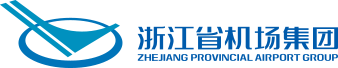 概述1.1编写目的本手册旨在对浙江省机场集团招标管理系统、投标管理工具的界面和功能做简要说明，以便供应商熟悉使用系统，本手册的使用对象为使用浙江省机场集团招标管理系统进行投标的所有供应商，请使用者认真阅读，以便高效完成相关工作，界面和功能在不同时期会略有不同，请以正式发布的版本为准。1.2软件背景　　本手册所描述的系统的名称为“投标管家”。　　操作手册使用者为：供应商、标书制作人。1.3运行环境要求工具下载　　投标单位请在浙江省机场集团招标管理系统官网下载专区，（https://ebid.zjairports.com）下载新版投标管家。重要提醒：1．建议用户关闭电脑全部杀毒软件后，再安装投标管家。　　2．如首次操作，建议用户在使用【投标管家】前，仔细阅读本操作手册，投标管家帮助专区同步提供详细的操作指引。投标管家安装　　【投标管家】为供应商专用工具，主要用于招标项目和公告信息查看、购买标书、关联保证金流水、投标或报价、确认开标结果、澄清答疑等。　　若安装投标管家过程中，程序提示安装数字证书驱动和PDF签章控件两个软件，请按提示安装即可，如果未能成功安装这两个程序，可自行在平台门户的下载中心下载这两个程序，自行安装。　　①双击安装文件，弹出安装向导，点击“下一步”进行安装，“取消”则退出安装。②选择安装路径并点击下一步，如提示下载安装插件，请按提示下载相关插件。登录投标管家　　点击安装好的投标管家，会对软件基础环境、CA环境进行检测，按提示安装完相应插件。输入在浙江省机场集团招标管理系统上注册的有效用户名及密码，点击登录按钮登录。如您忘记用户名和密码，请到系统登录页面点击【忘记密码】，找回用户名和密码。　　成功登录。桌面5.1招标公告　　“招标公告”页签，可查看最新发布的招标信息，点击【更多】可链接到招采信息。5.2邀请函　　“邀请函”页签，可查看最新发布的邀请函信息，点击【更多】可链接到招采信息。5.3招标文件　　可购买标书，点击【更多】可链接到招采信息。5.4我的项目可查看自己参与的项目，点击【更多】可链接到招采项目。　　5.5帮助中心　　入门指南及常见问题解答，点击【更多】可链接到帮助。招标项目信息6.1招采信息　　可点击【招采信息】查看机场集团发布的招标信息、邀请函和招标文件。6.2招采项目　　可点击【招采项目】查看自己参与机场集团已发布的招标信息、邀请函和招标文件，可通过切换时间和类型查看参与的各类招标项目。全流程投标管家7.1进入项目　　点击【查看详情】，进入项目。7.2招标7.2.1招标公告　　供应商可查看招标公告。7.2.2招标文件　　供应商可点击【招标文件】并购买标书。　　点击【立即购买】，进入支付页面，编辑缴费凭证信息，上传支付凭证。　　编辑发票信息，选择确认。　　供应商进行支付，支付成功，等待管理员进行审核。　　标书已成功购买。7.3投标7.3.1投标保证金　　点击【上传凭证】。　　点击【添加附件】，选择支付凭证上传成功，点击【提交】。7.3.2投标响应　　分别对商务、技术、价格进行投标相应。　　①在商务标栏点击【编制】，可制作商务标。　　②标书制作，点击【导入文件】或【点击添加附件】。③供应商可绑定评审指标，进行指标响应。④评审响应，在投标文件上绑定评审指标，进行评审响应。　　⑤电子签章，点击【签名】或【硬件CA签章】，识别到UKey（须在电脑上插入UKey），输入证书密码，完成签章。　　⑥加密投标，签章完成后，点击【一键加密】，可进行加密投标。⑦查看投标文件和评审指标响应信息，检查无误后，点击【确定】。　　⑧确认证书，进行投标。　　⑨可【导出保障信封】和【查看投标回执】，保障信封是防止供应商投标时Ukey损坏而提供的一次性补救措施，可进行一次投标解密，回执内容为平台自动生成的投标证明。　　⑩导出保障信封并关闭页面，可查看到商务标已投递完成。　　参考如上操作，进行技术和价格标的投递。如需重新投递，可在撤标后重新投递。7.4开标7.4.1远程开标　　供应商可在开标节点查看开标倒计时。供应商在到达开标时间后，在投标工具上进行签到。　　点击【一键开标】，填写签到信息，进行签到。　　供应商插入Ukey，点击【一键解密】，进行解密。　　供应商可在开标完成后，确认开标结果。　　供应商查看开标记录表，确认开标结果。7.5评标7.5.1投标文件澄清　　供应商需按照招标代理澄清要求进行回复。7.6定标7.6.1中标候选人公示　　招标代理发送中标候选人公示后，在“中标候选人公示”页面可以查看。7.6.2中标结果公示　　招标代理发送中标结果公告后，点击【中标结果公告】可以查看。7.6.3通知书　　招标代理发送中标通知书后，在“通知书”页面可以查看。澄清答疑&异议8.1澄清答疑　　供应商提出问题。　　供应商查看澄清补疑内容。　　评标过程中，需要供应商澄清，可打开澄清疑问-投标文件澄清页面，进行澄清操作。　　供应商点击【立即澄清】，导入需要澄清的附件并提交，如有其他附件，可添加后提交。8.2异议　　供应商可提出异议。　　供应商可查看异议。供应商可查看异议回复。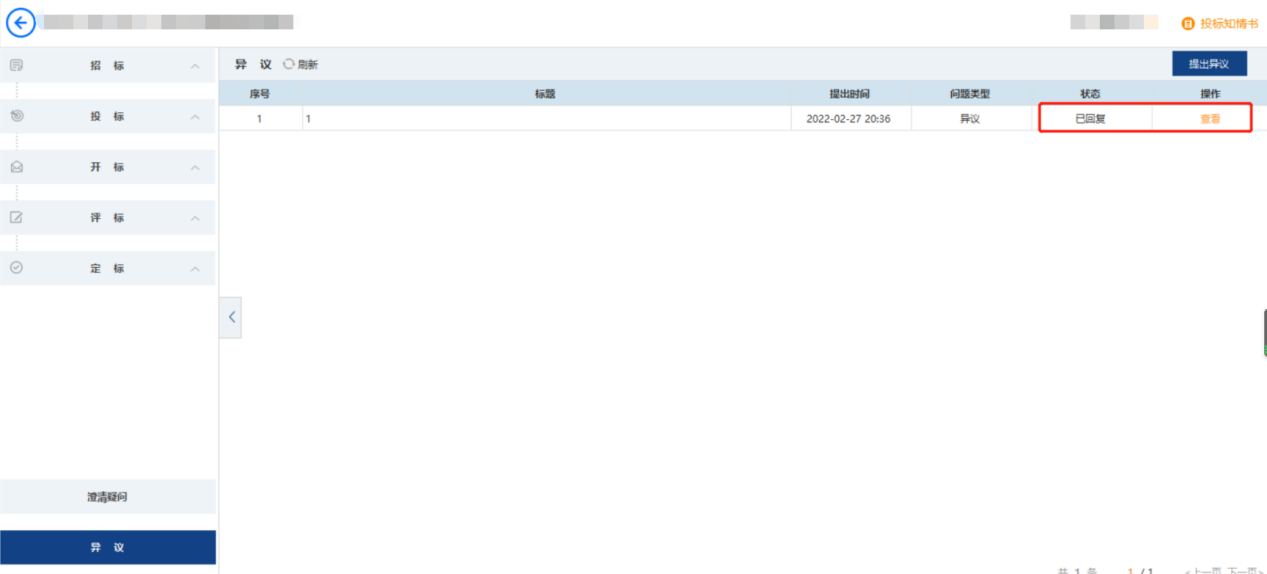 2022年10月项目最低配置推荐配置操作系统Windows 7Windows 7及以上CPUi3 3.6GHzi5 2.9GHz 及以上内存4G8G 及以上屏幕分辨率1366*768 像素1920*1080 像素及以上PdfPdf插件Pdf插件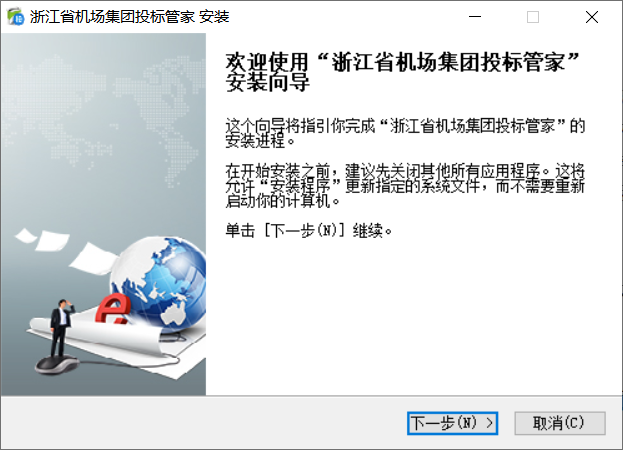 页面截图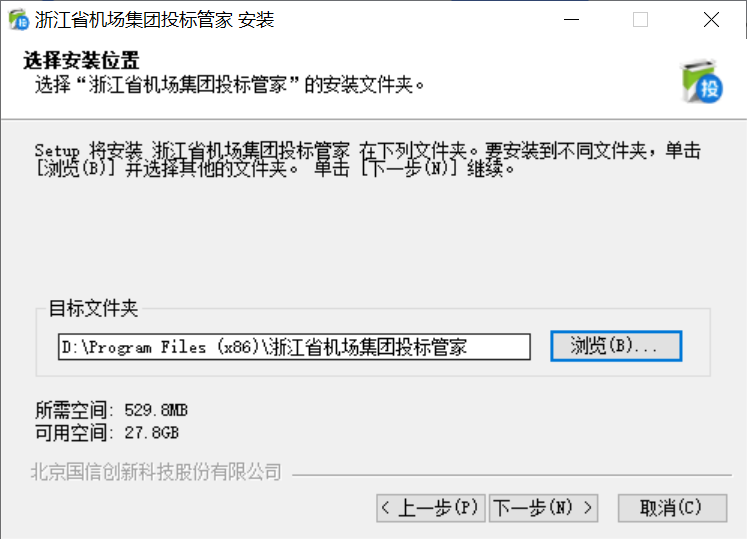 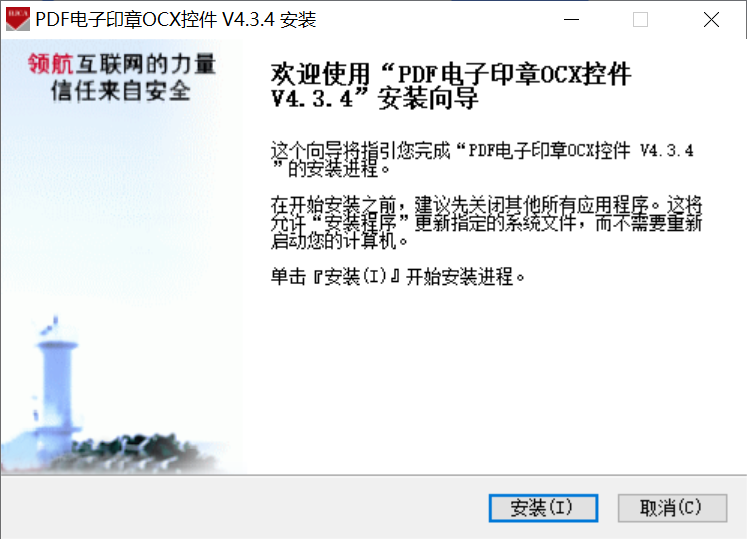 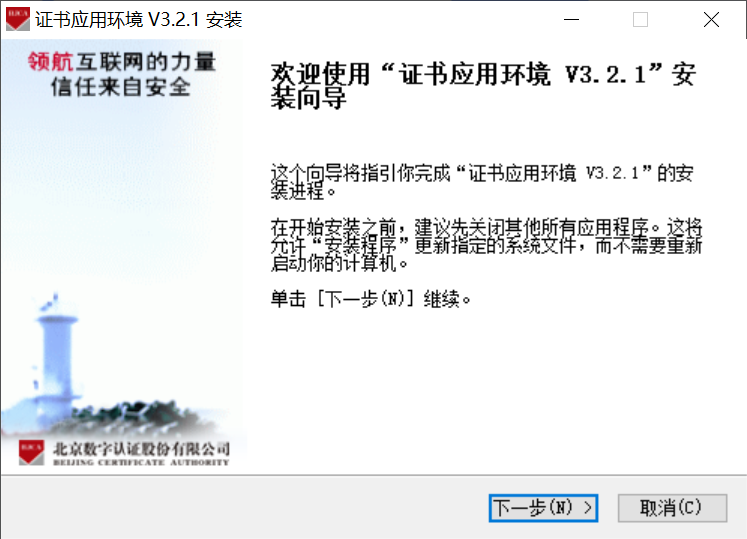 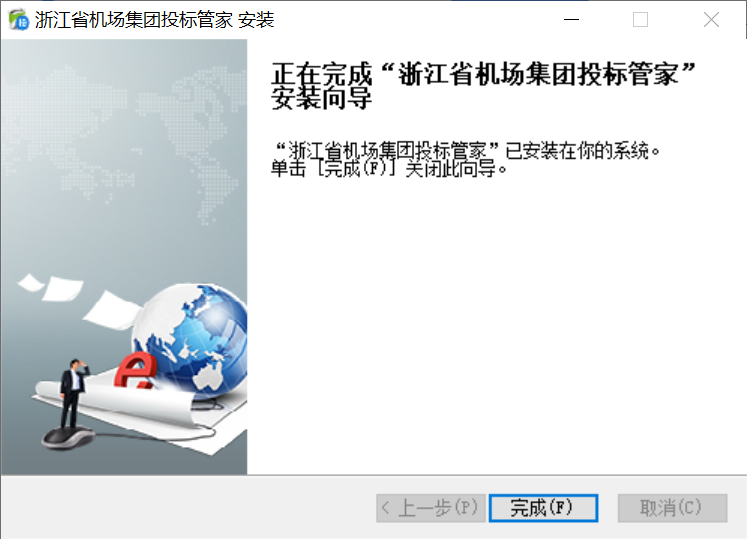 页面截图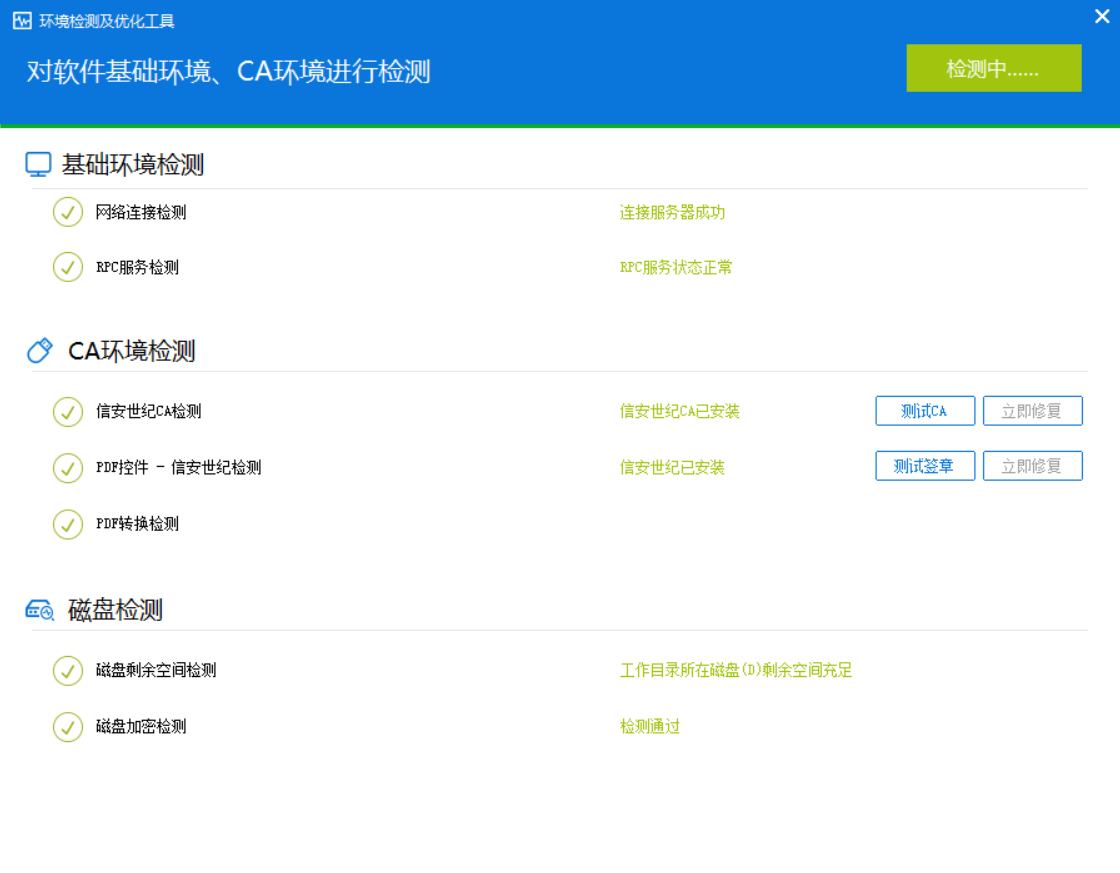 页面截图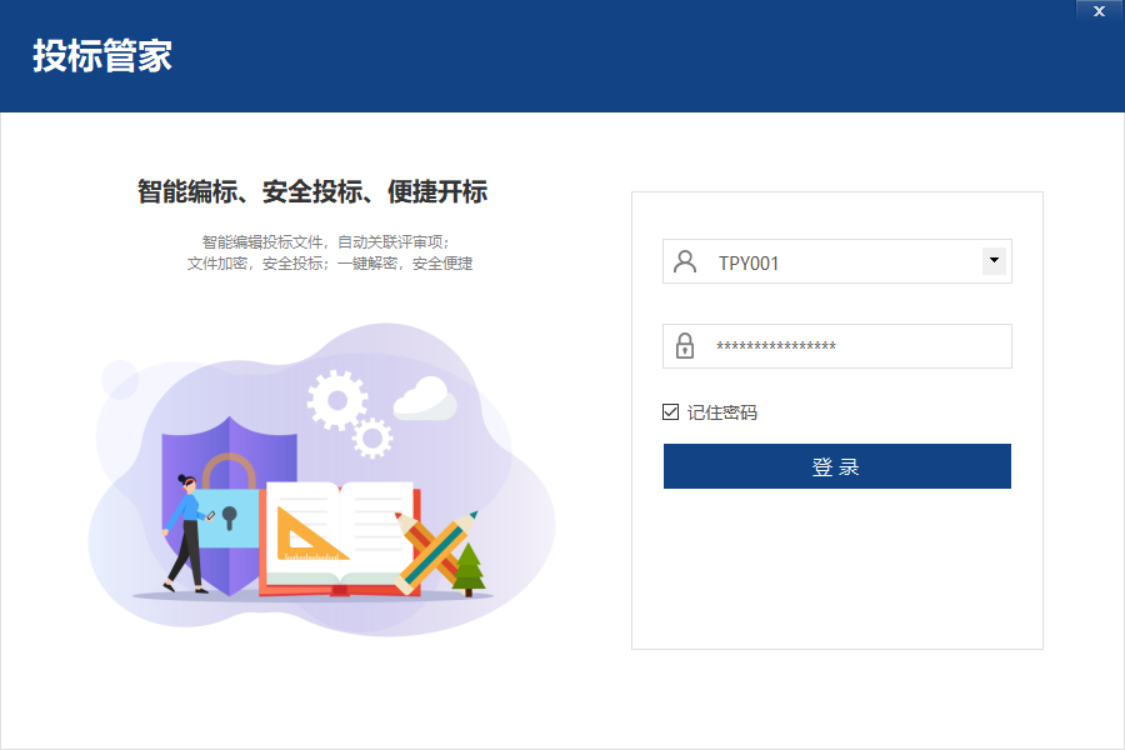 页面截图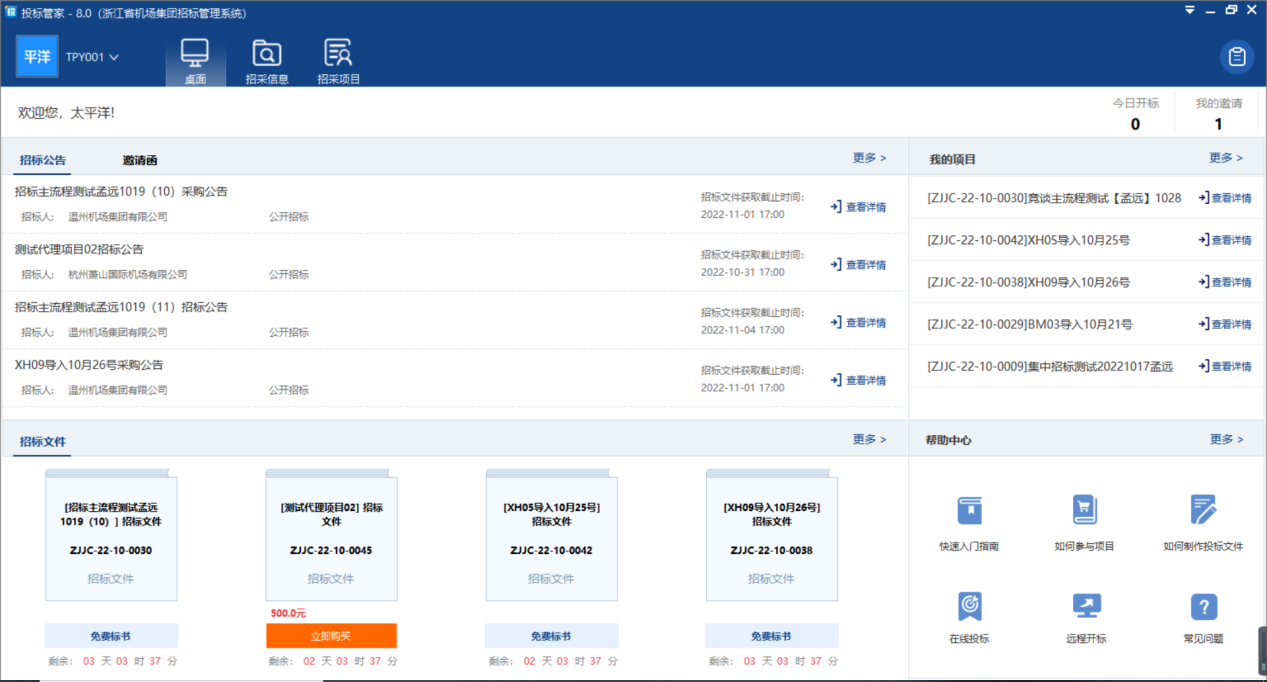 页面截图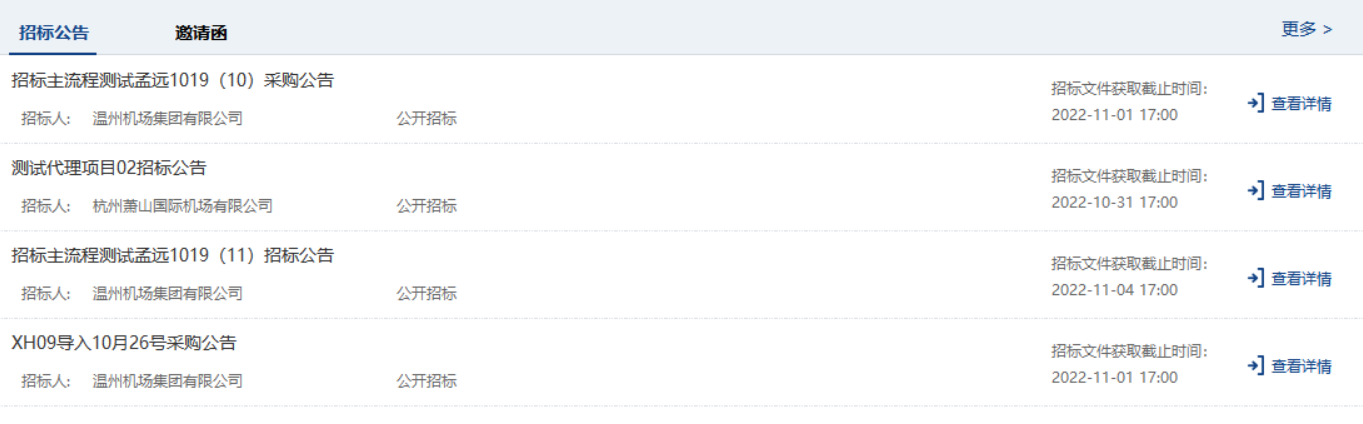 页面截图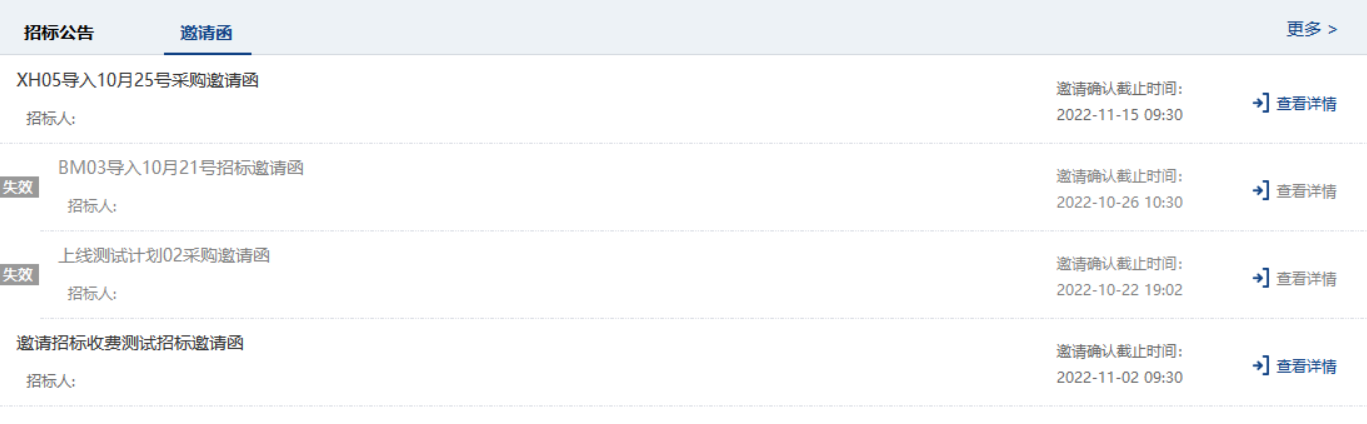 页面截图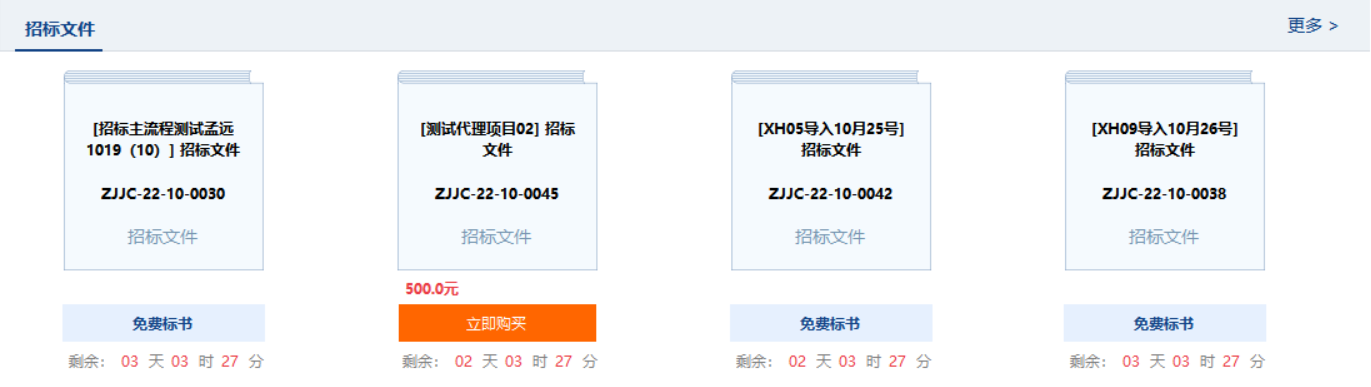 页面截图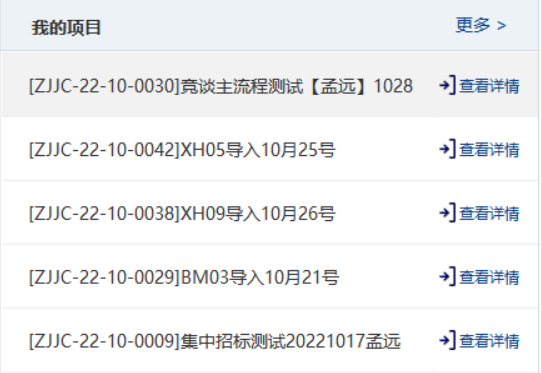 页面截图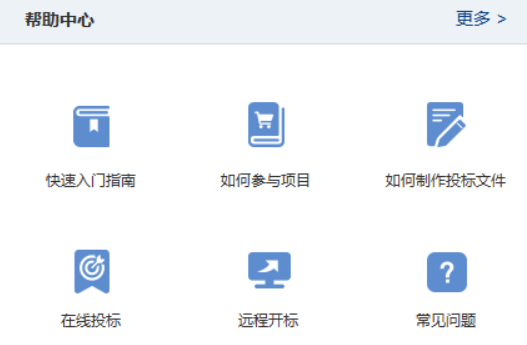 页面截图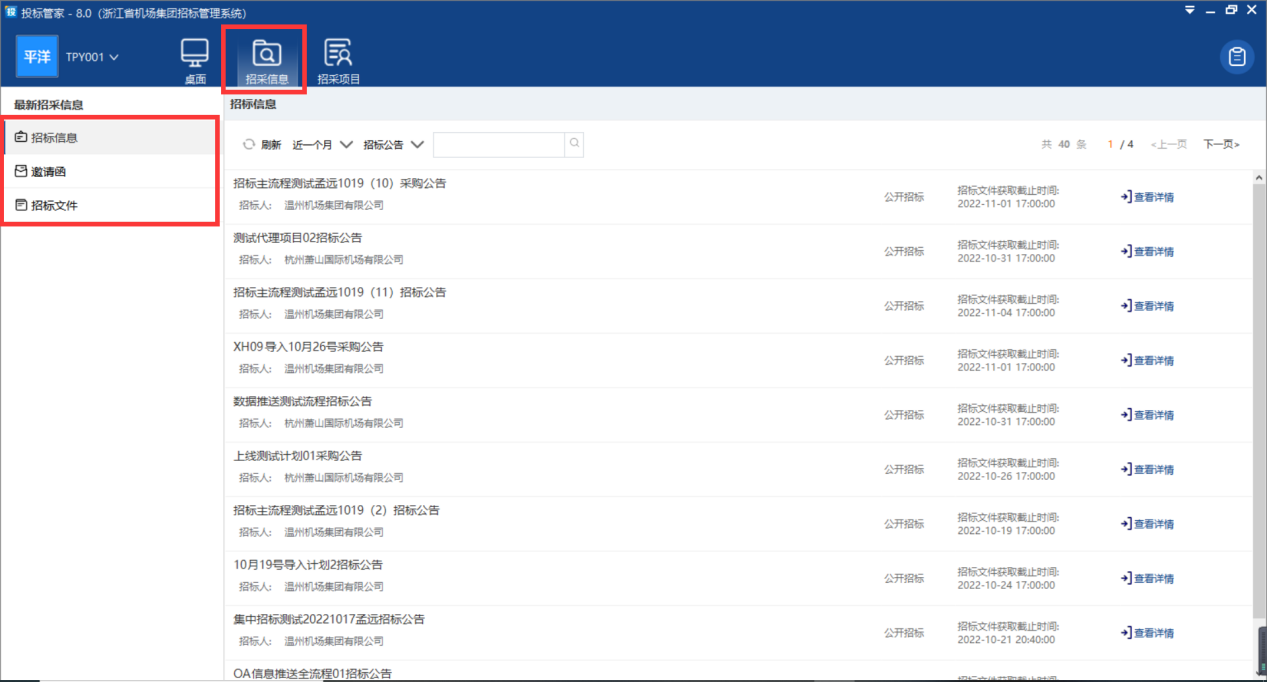 页面截图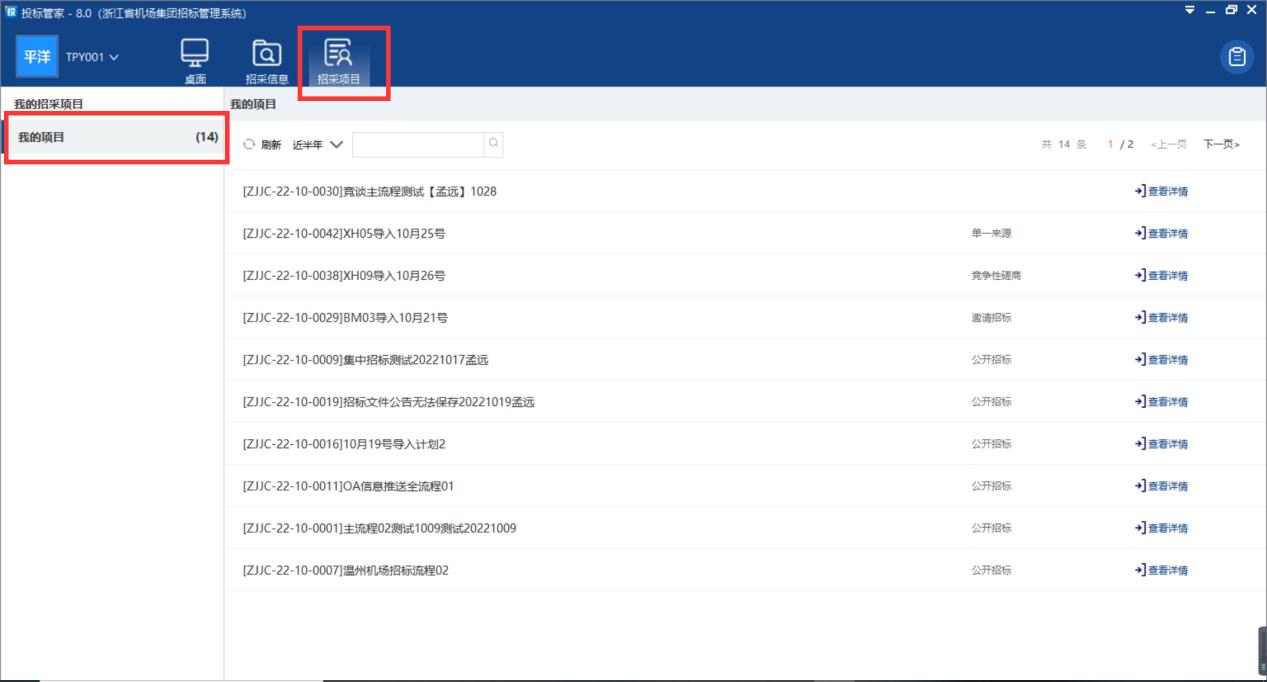 页面截图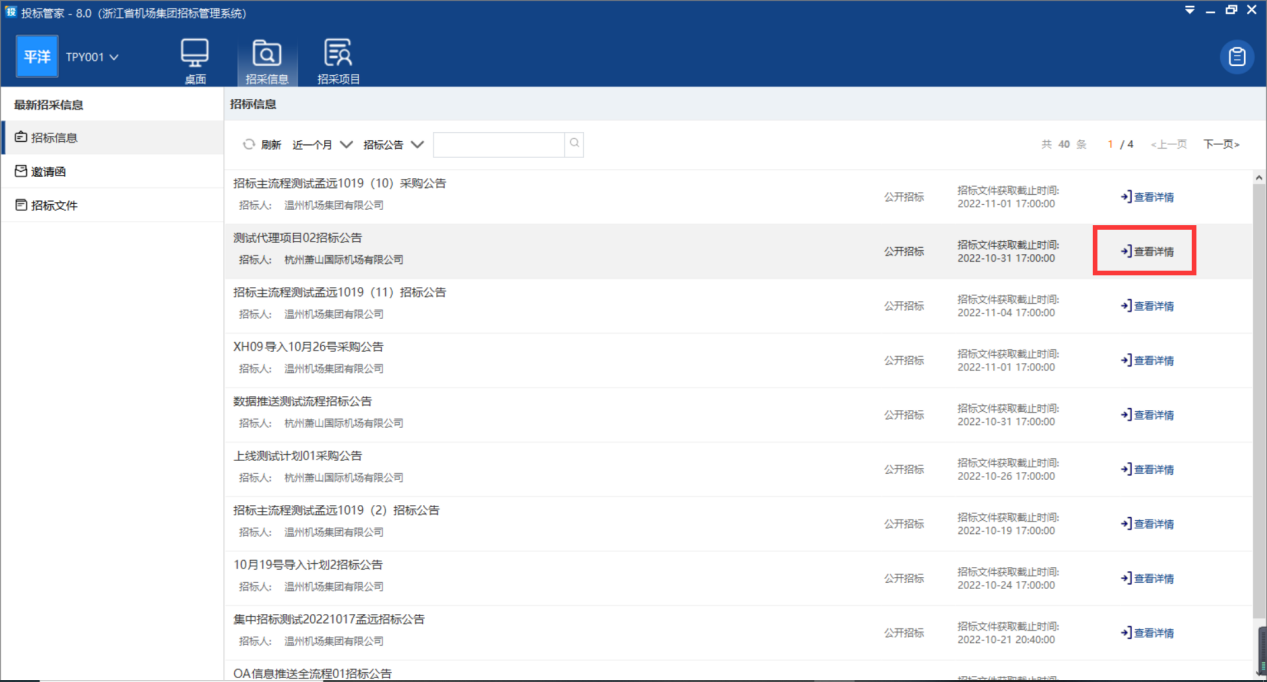 页面截图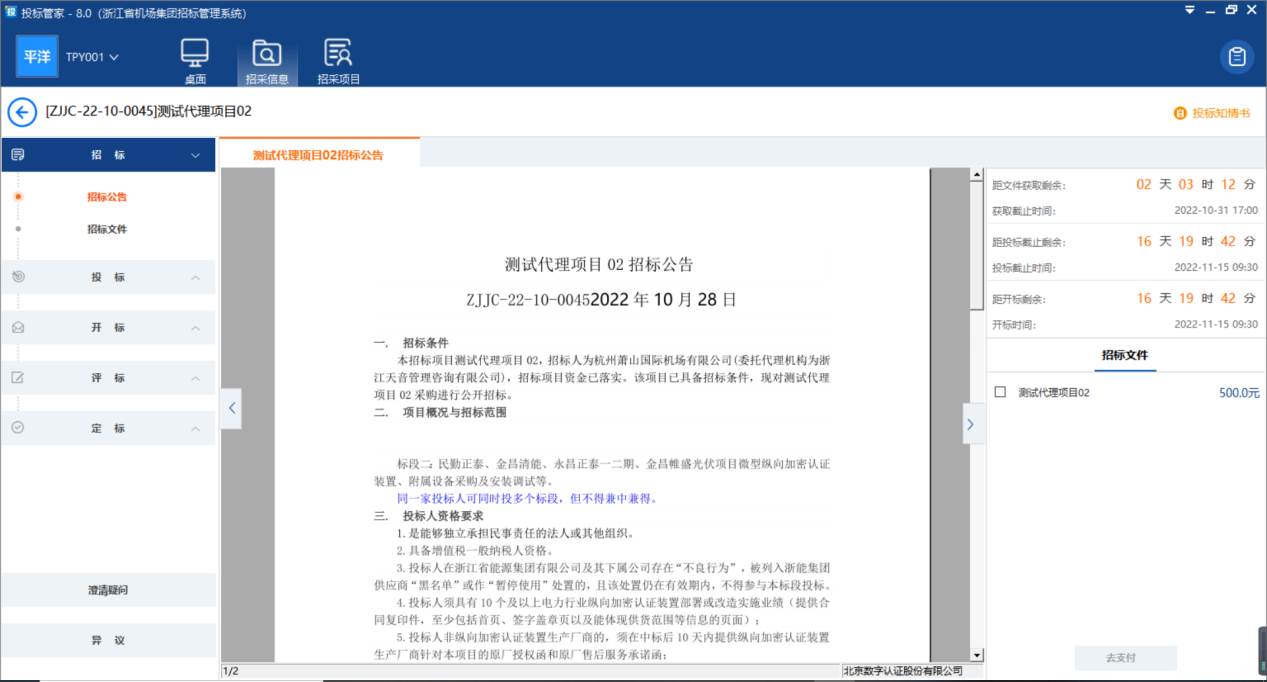 页面截图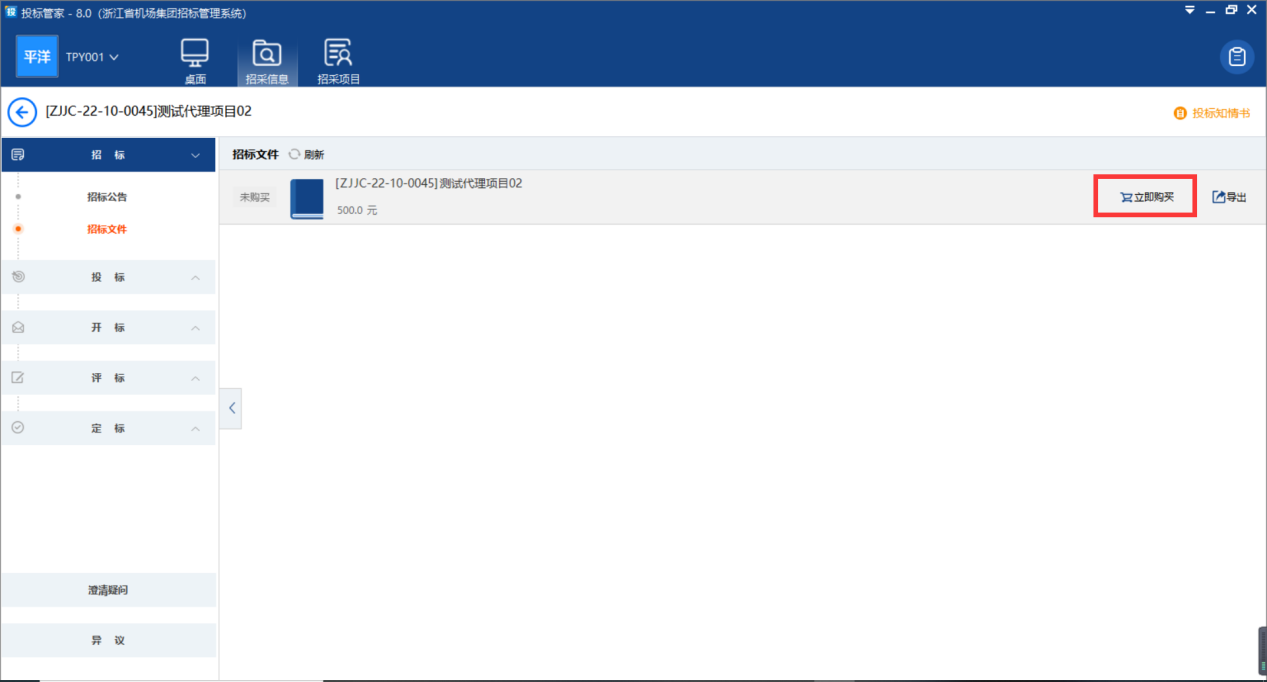 页面截图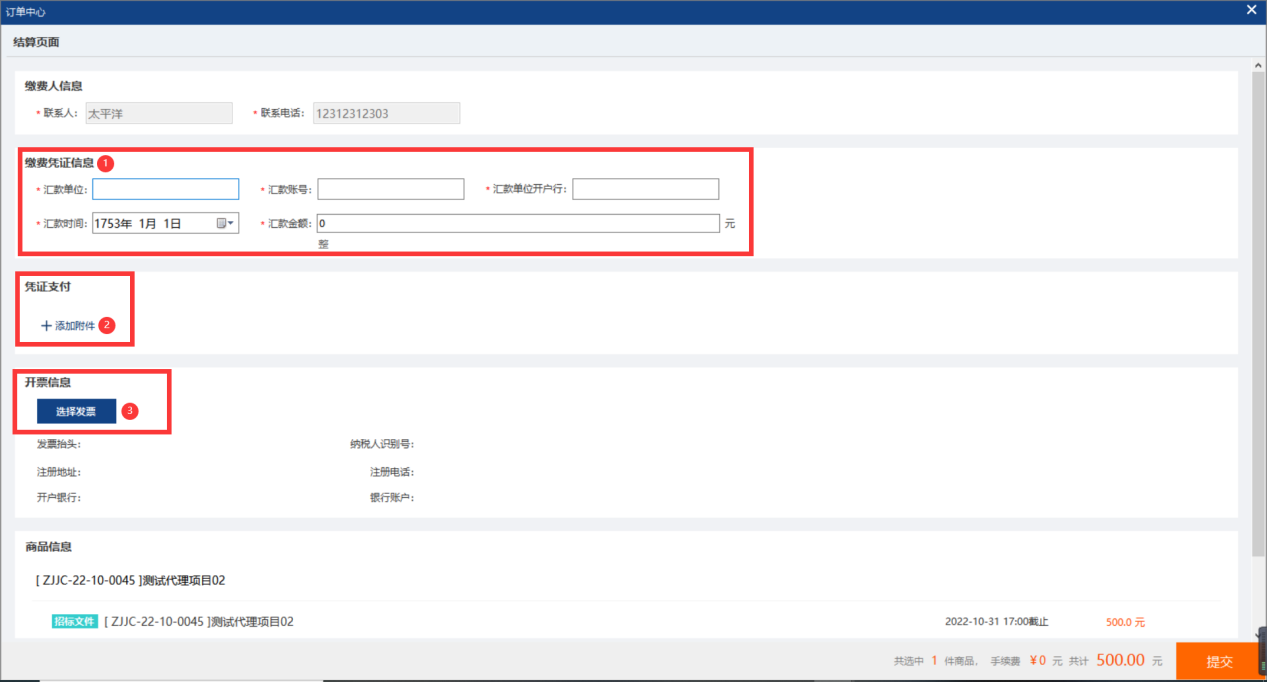 页面截图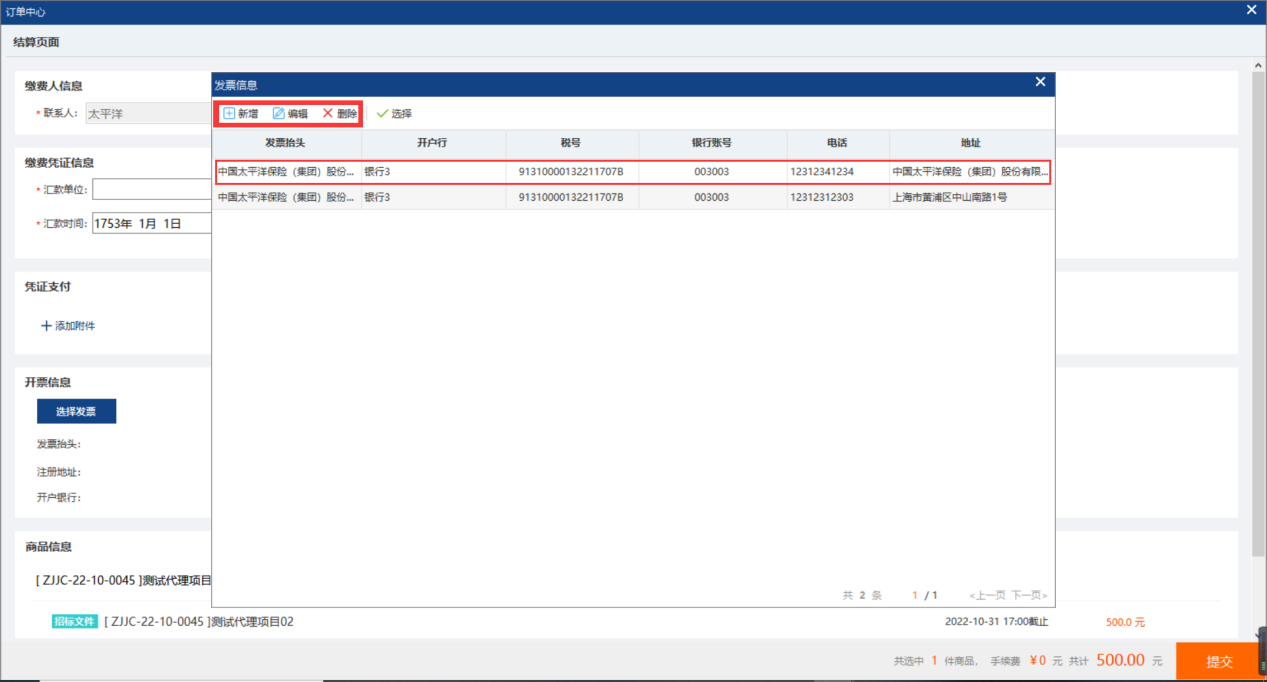 页面截图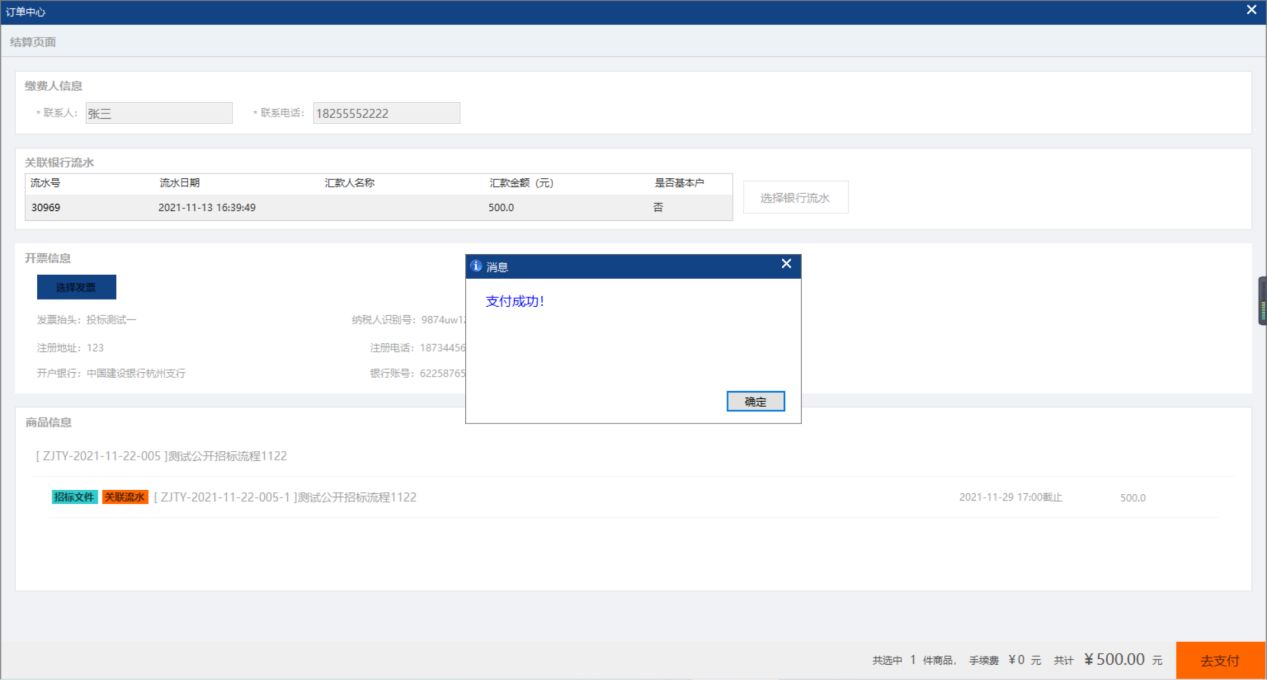 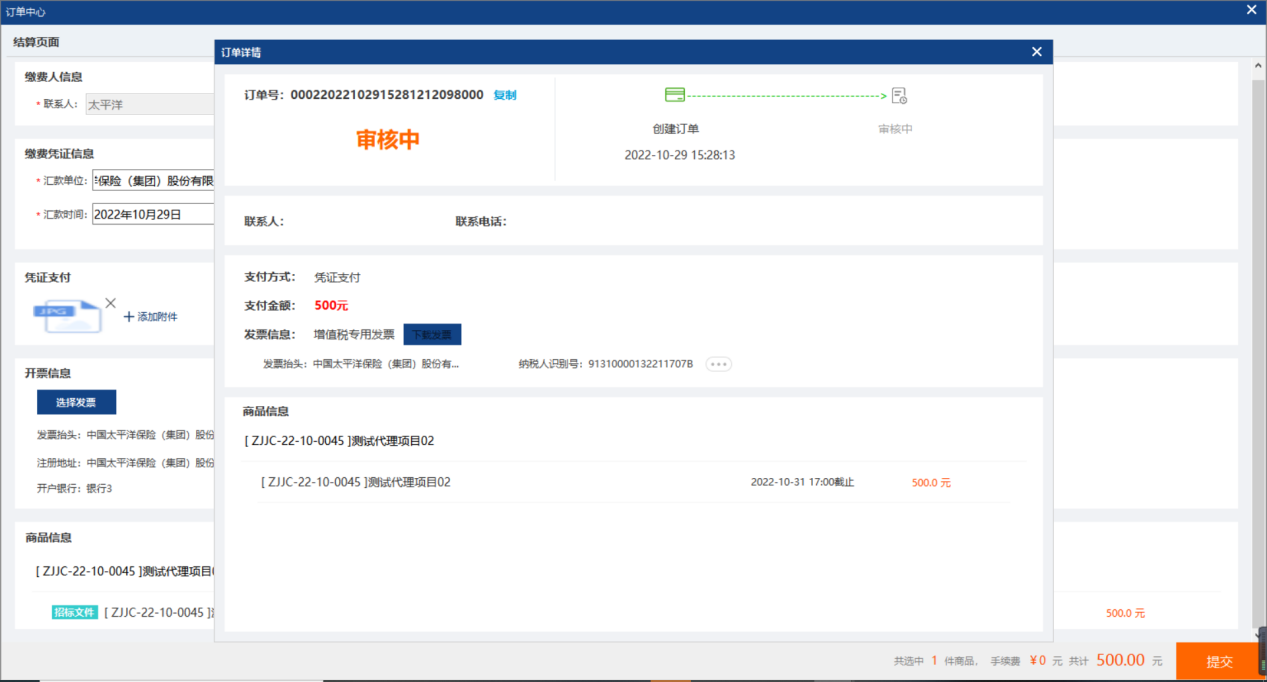 页面截图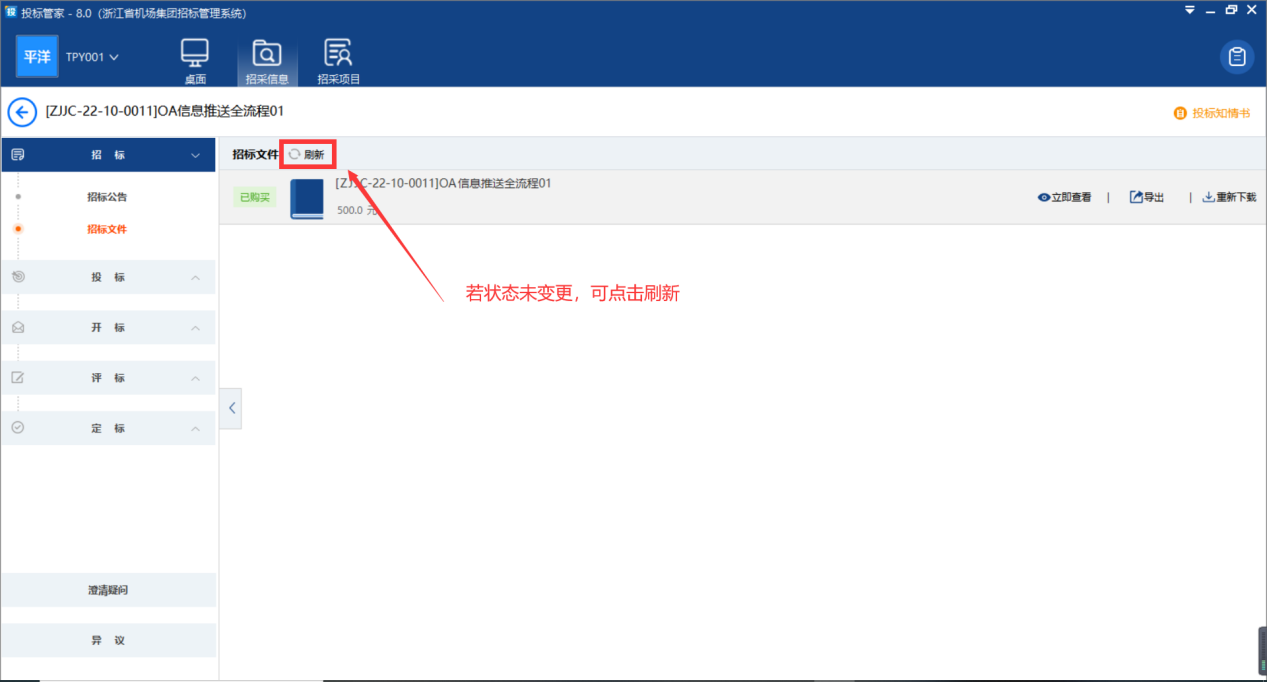 页面截图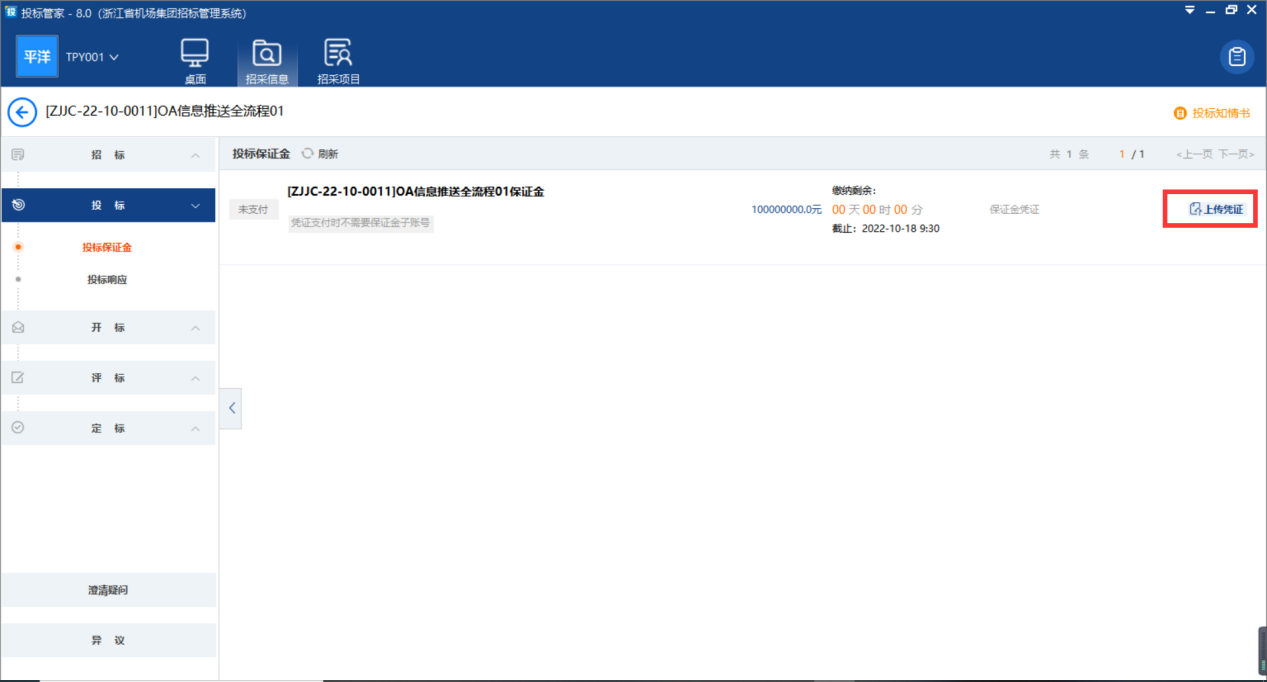 页面截图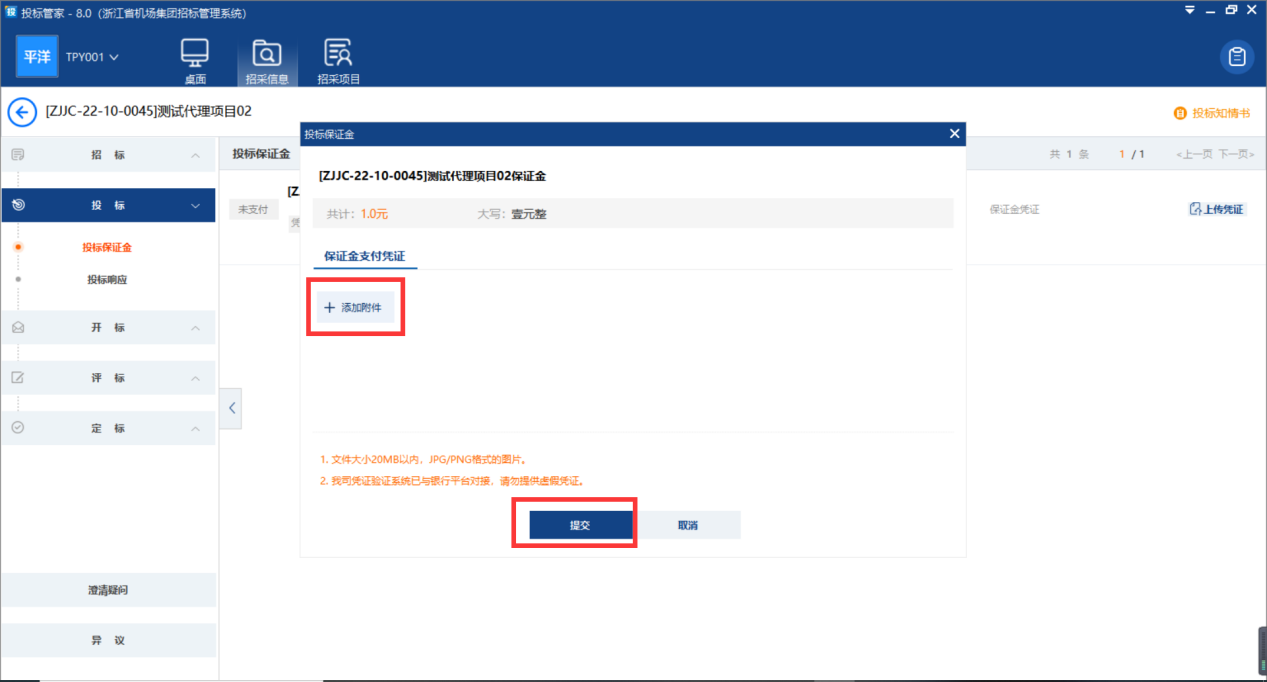 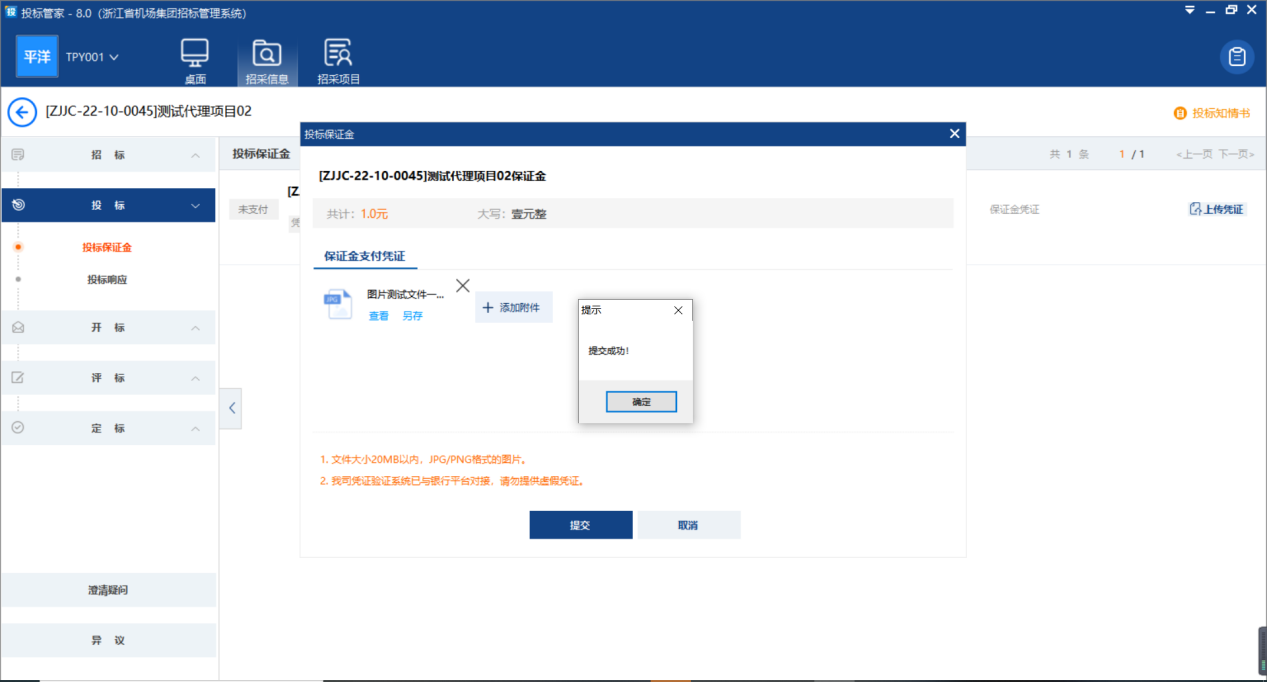 页面截图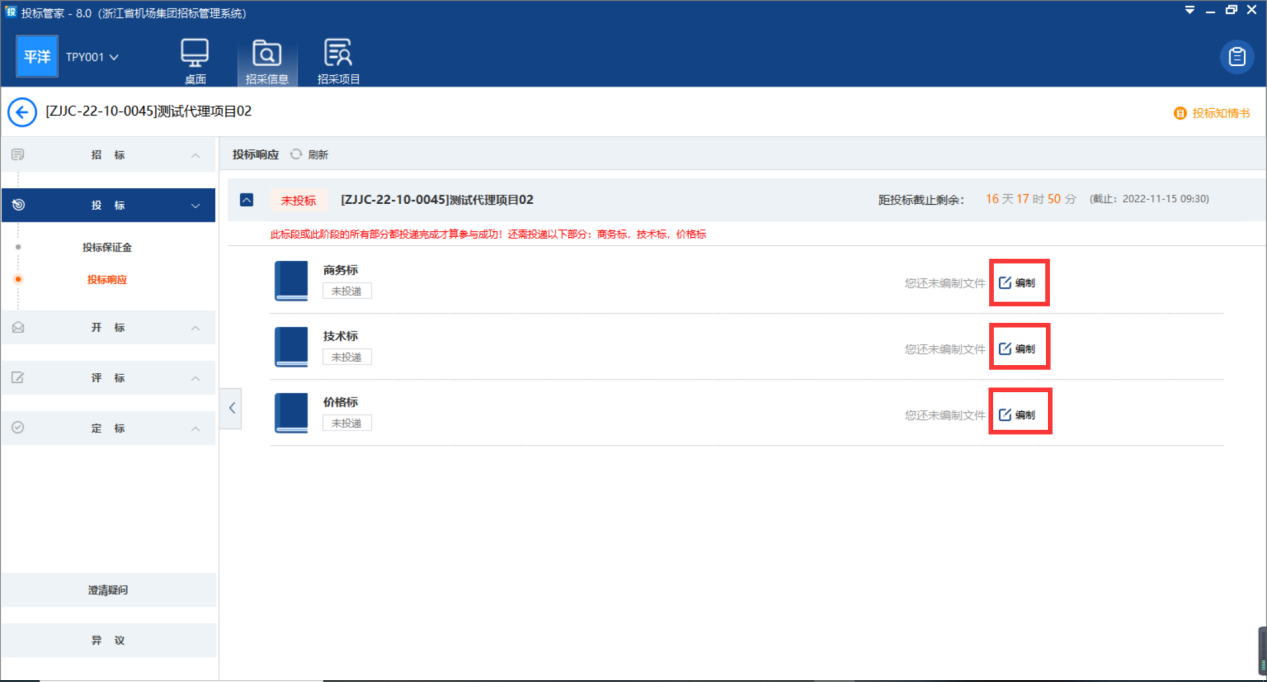 页面截图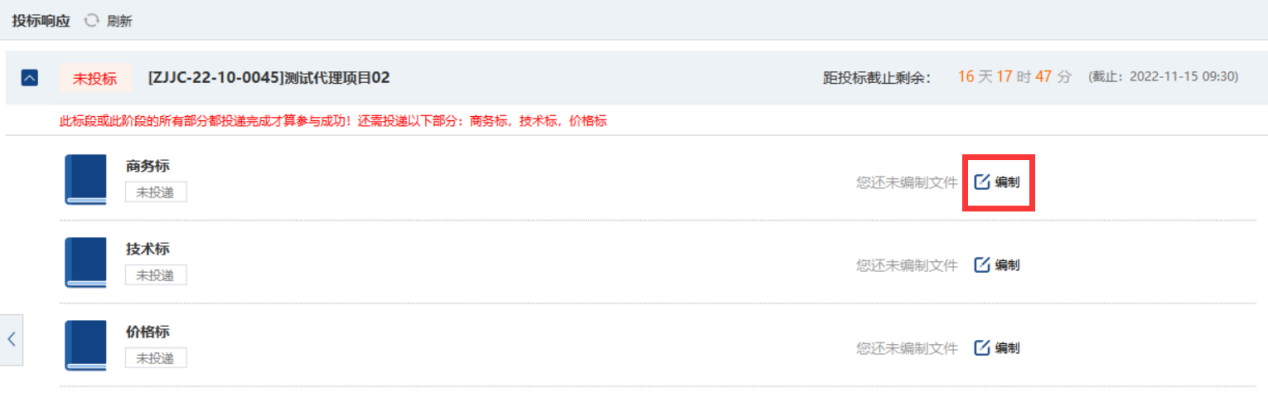 页面截图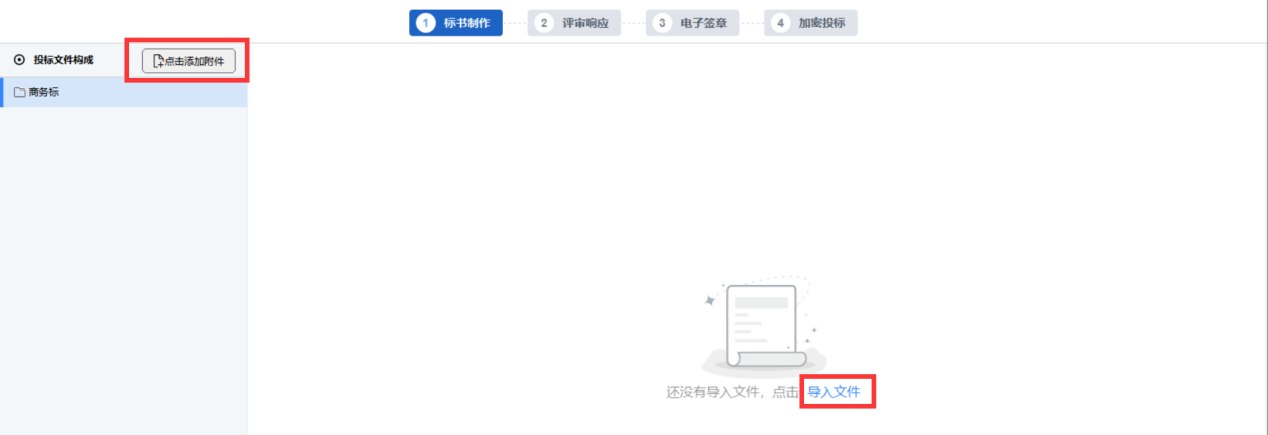 页面截图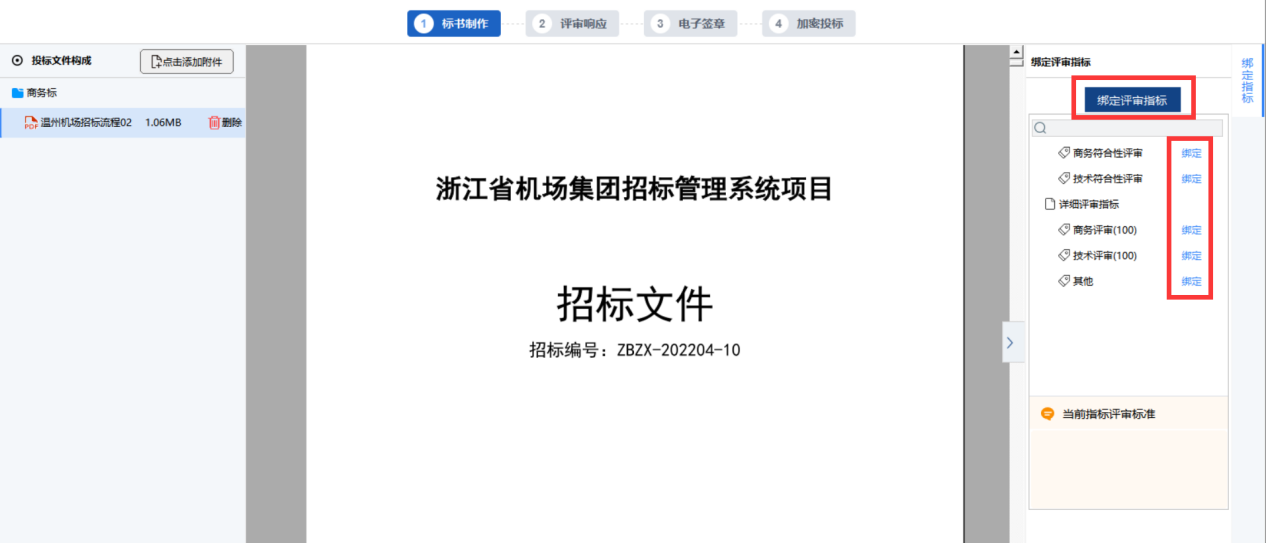 页面截图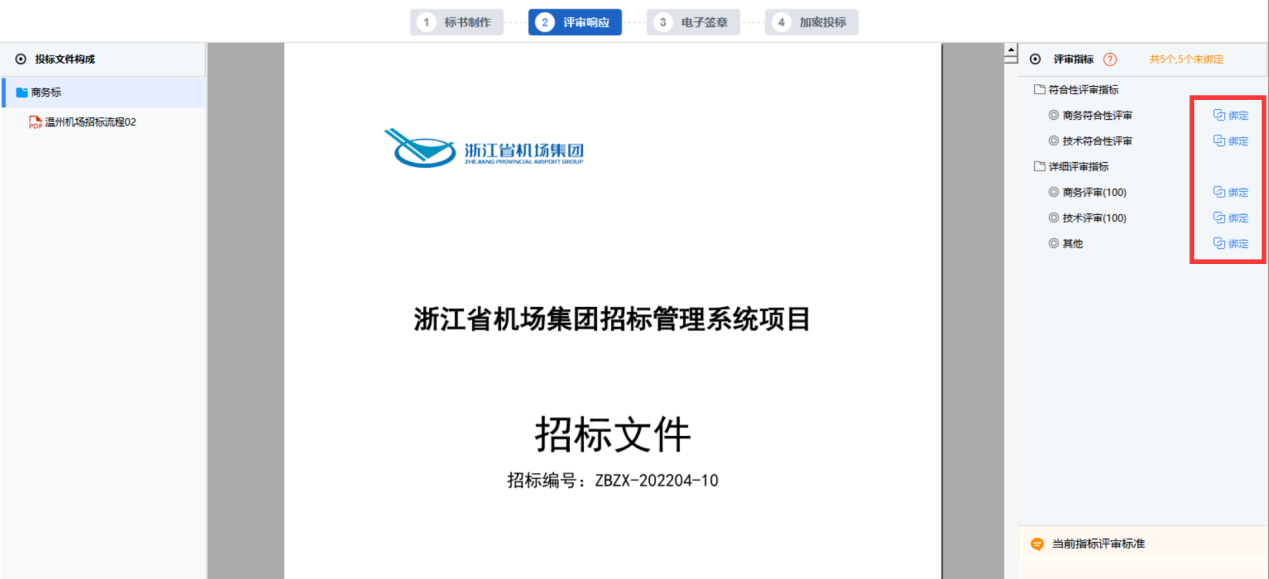 页面截图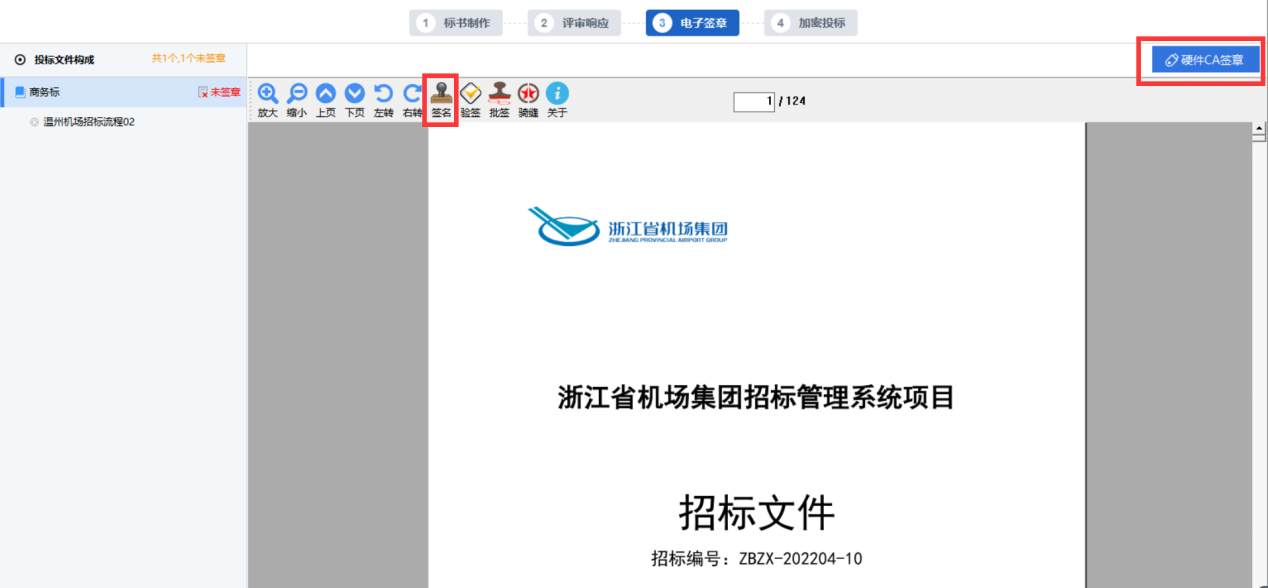 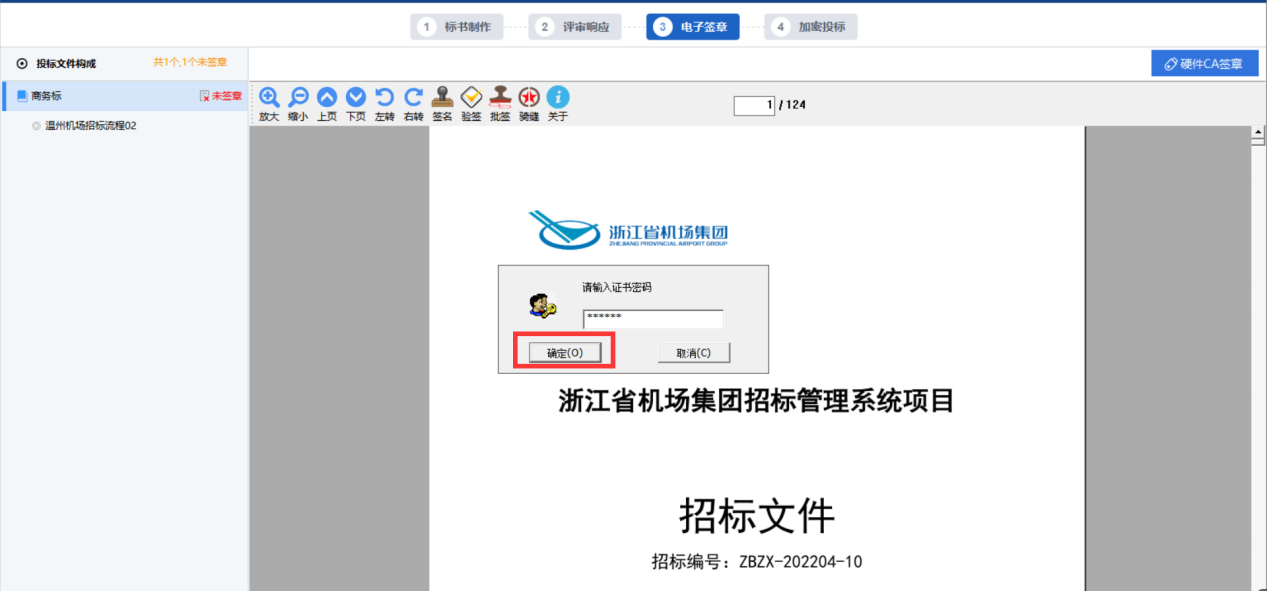 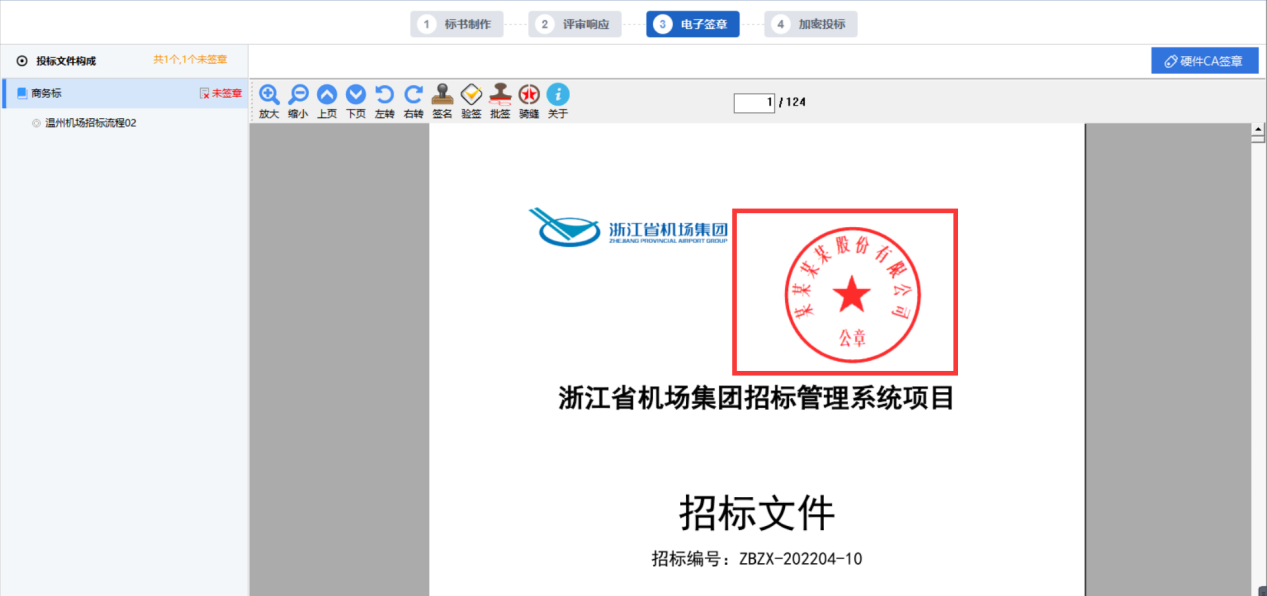 页面截图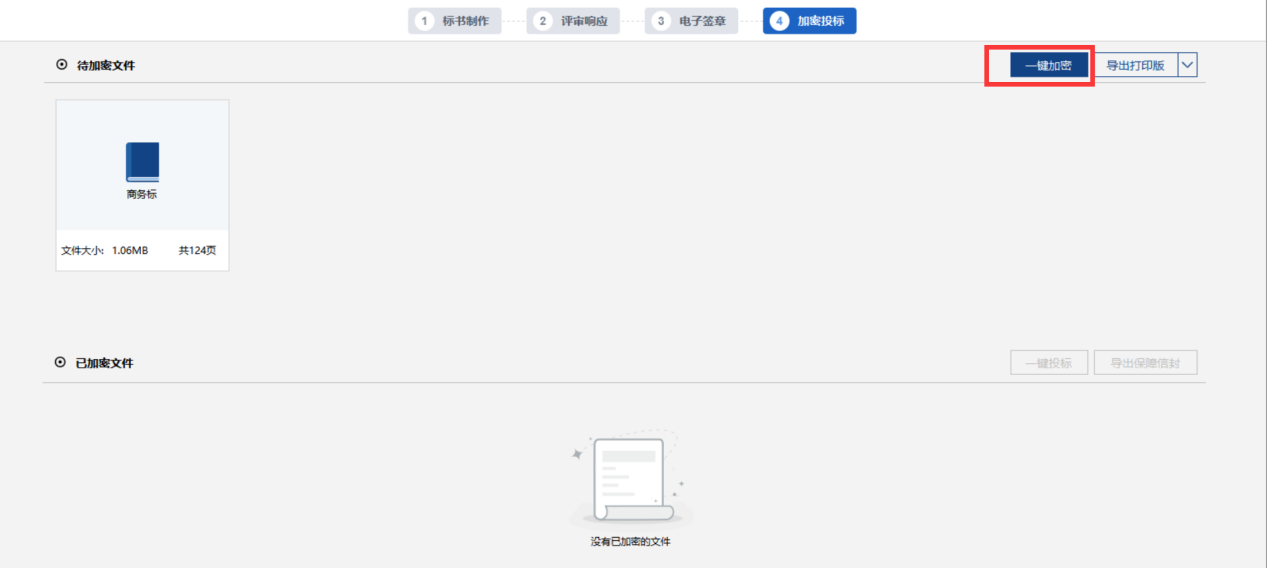 页面截图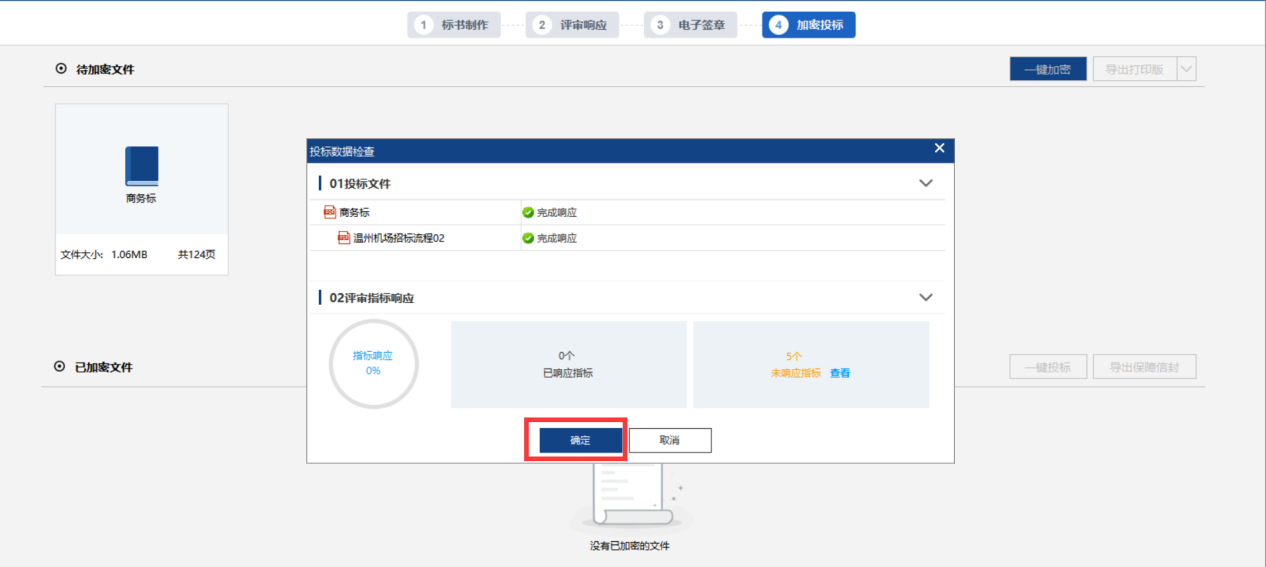 页面截图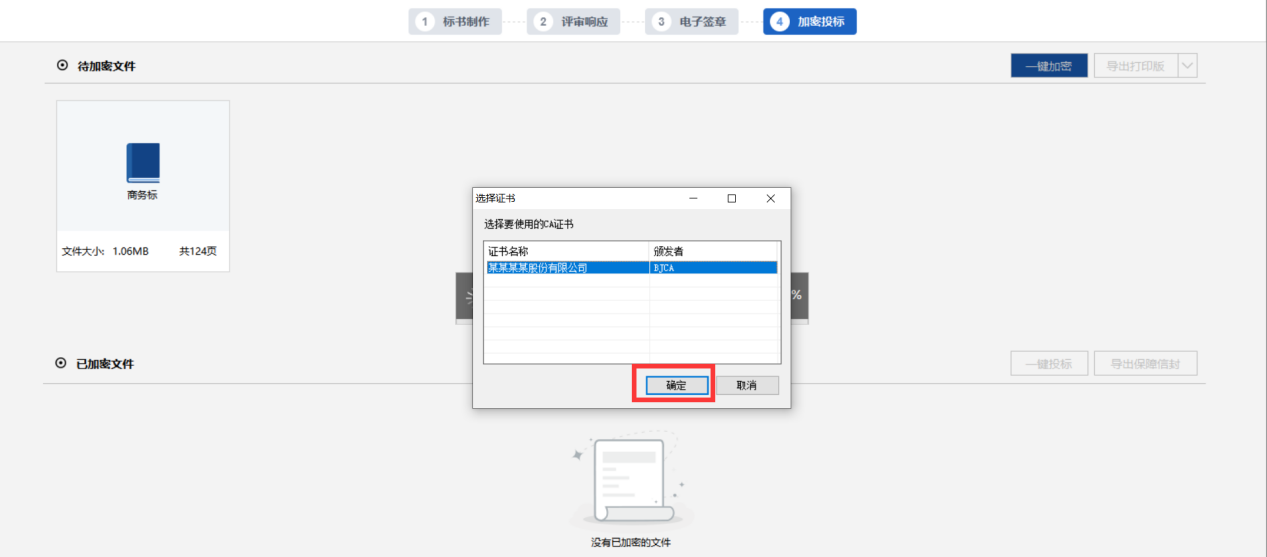 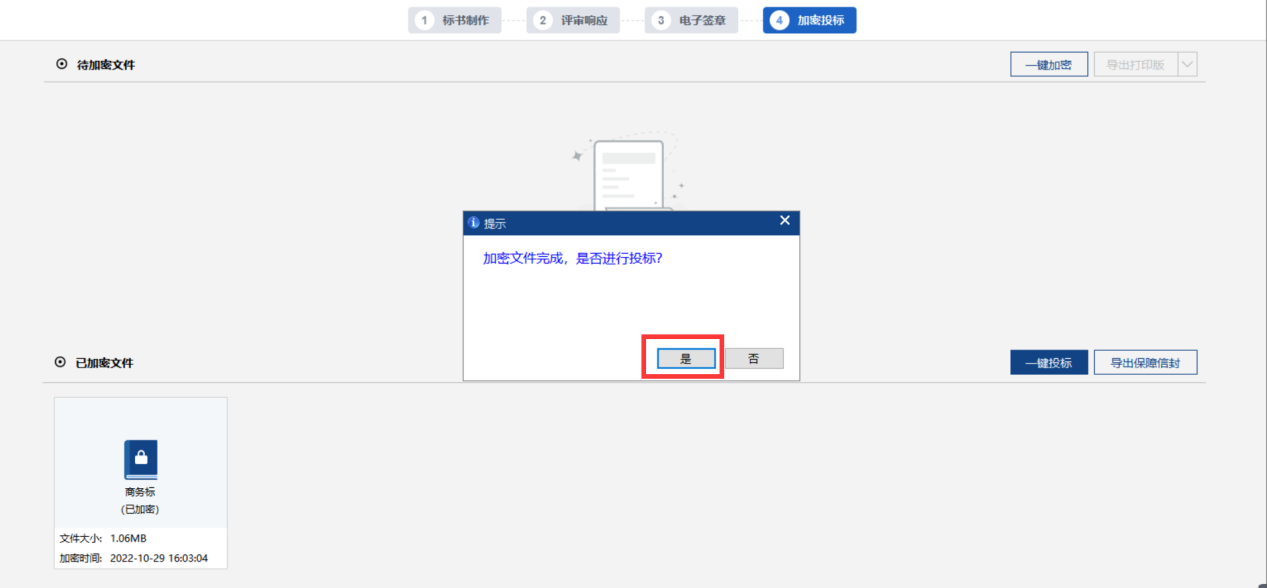 页面截图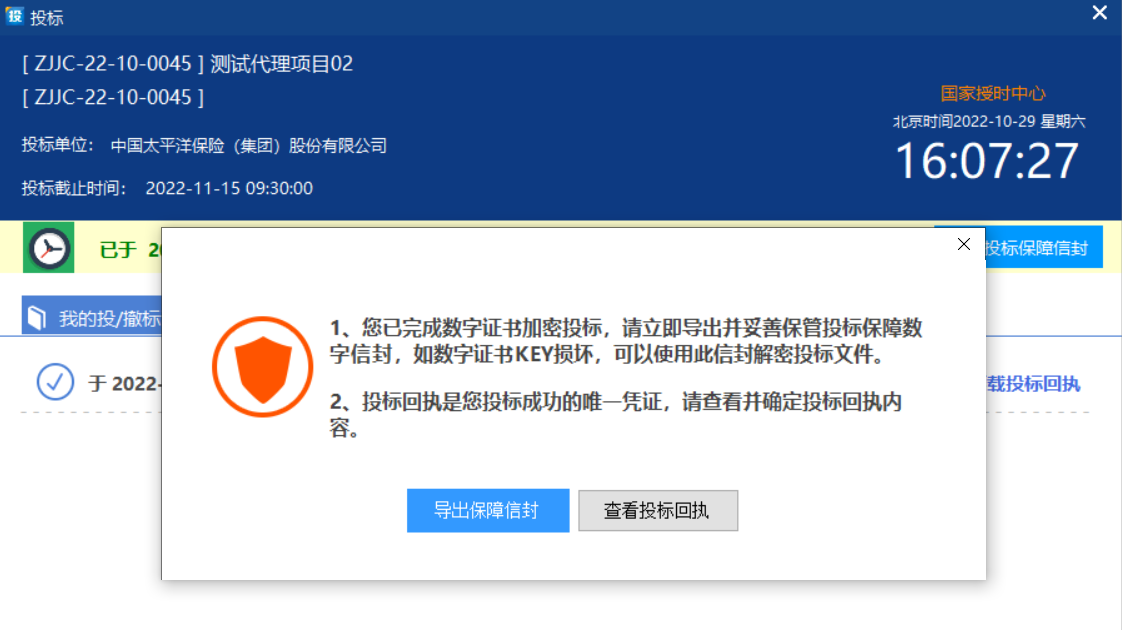 页面截图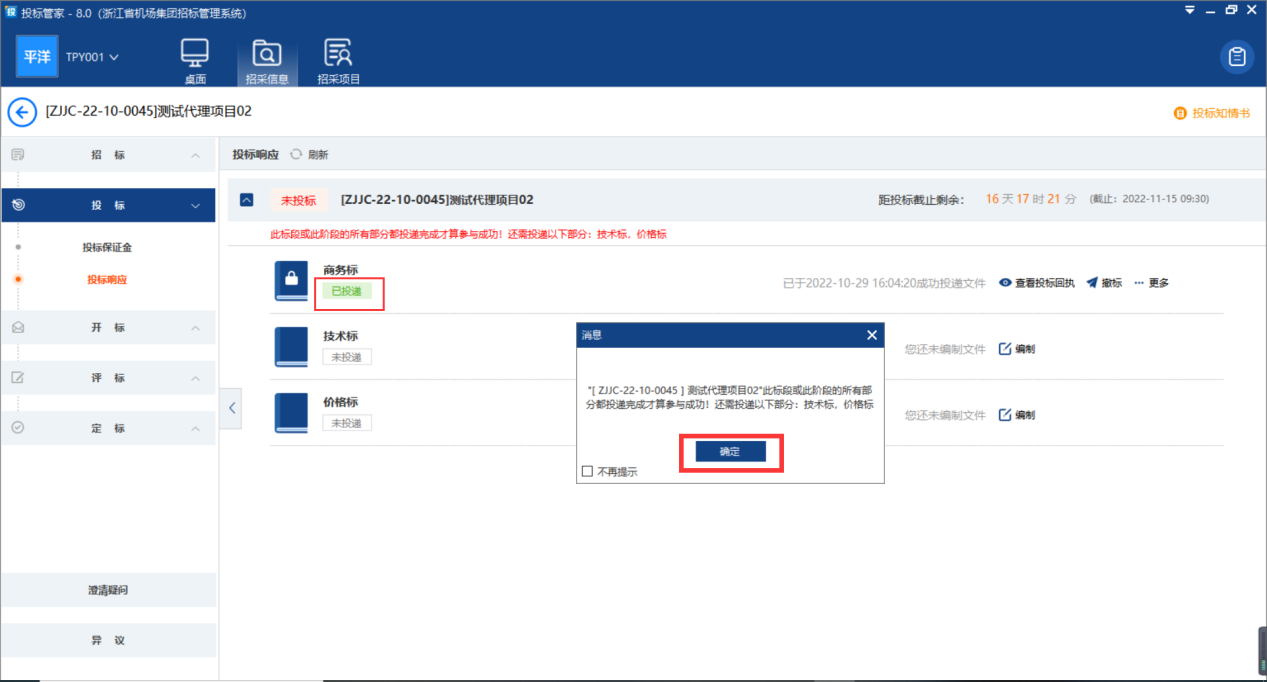 页面截图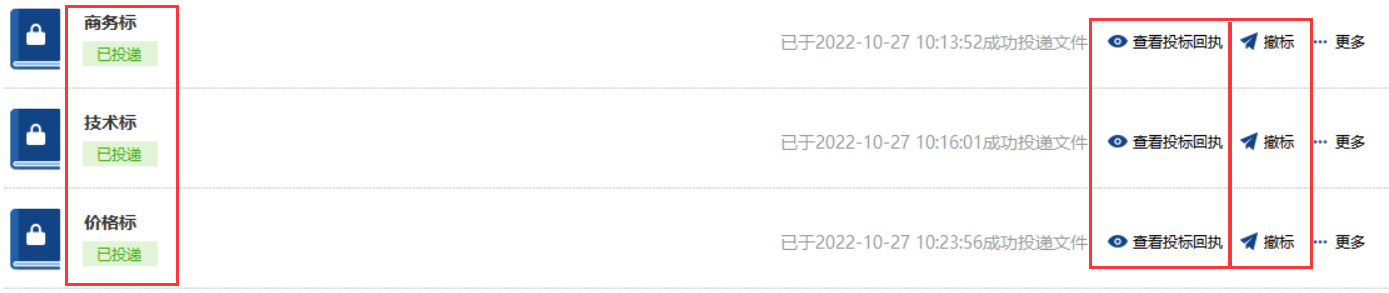 页面截图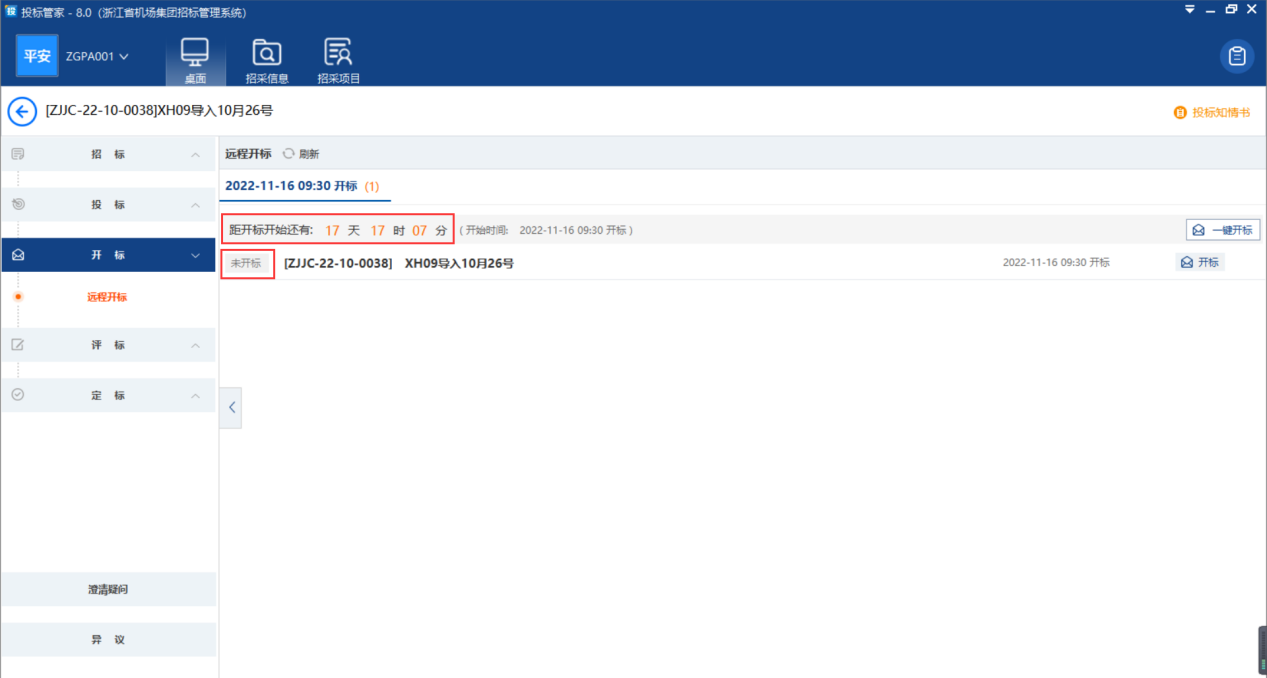 页面截图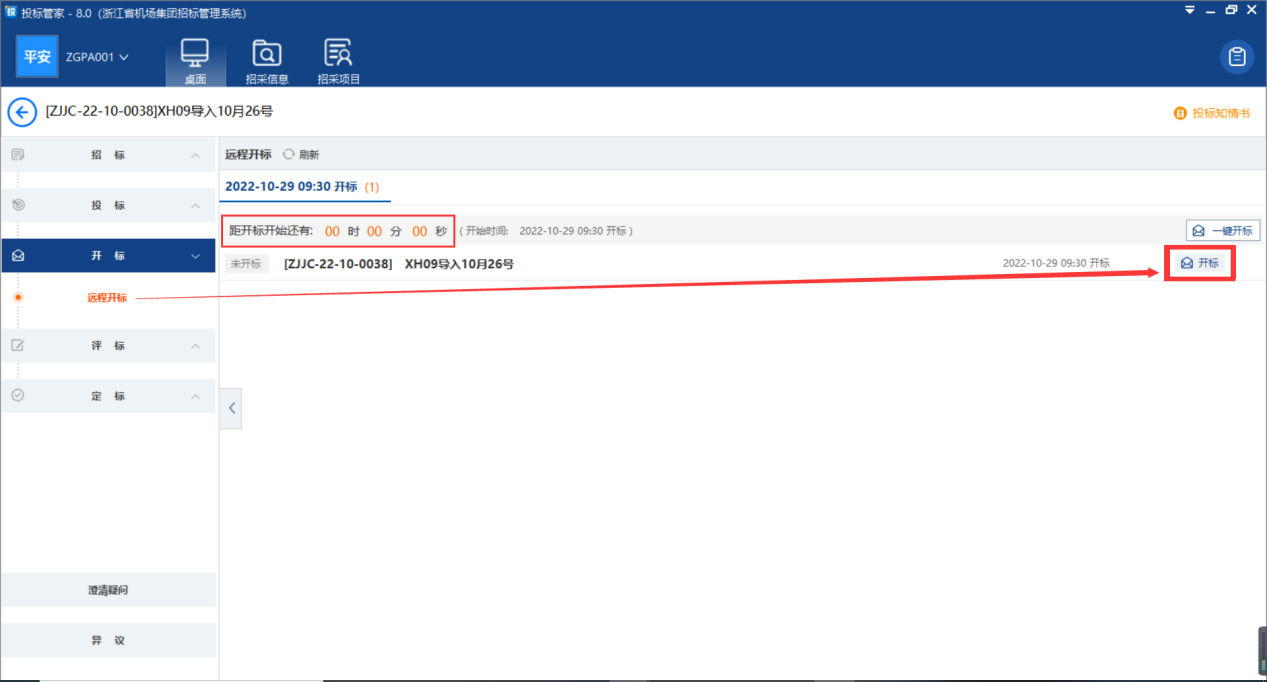 页面截图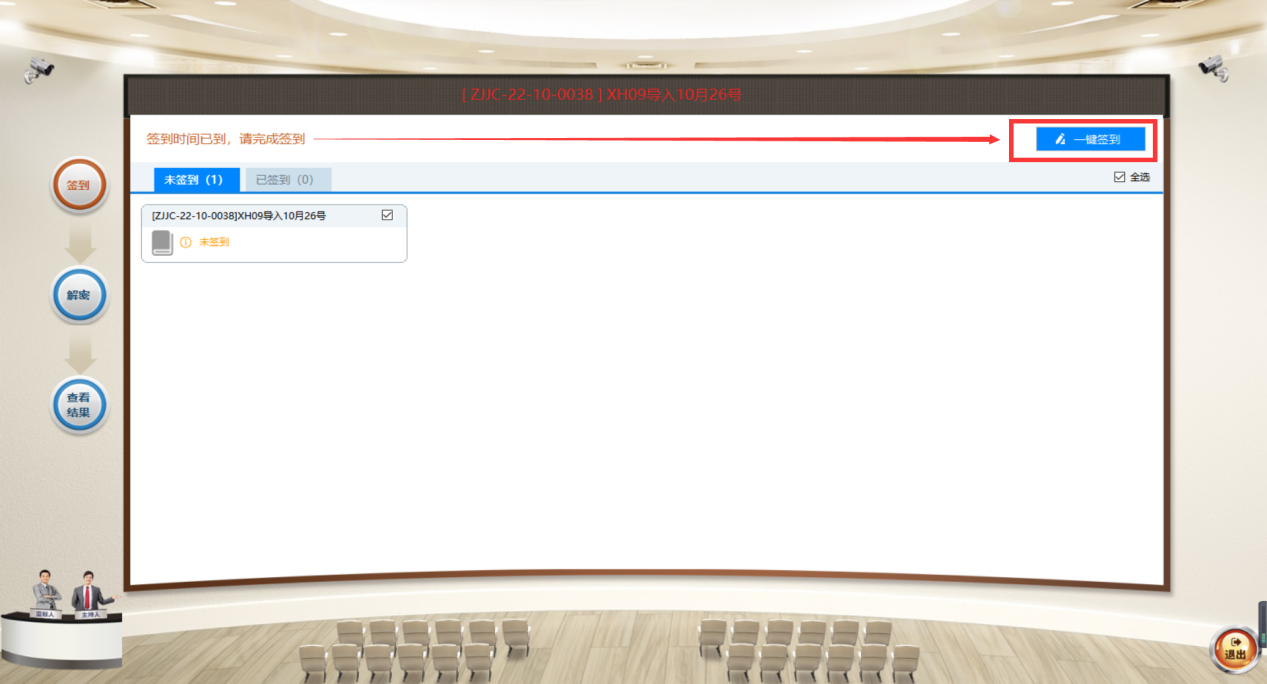 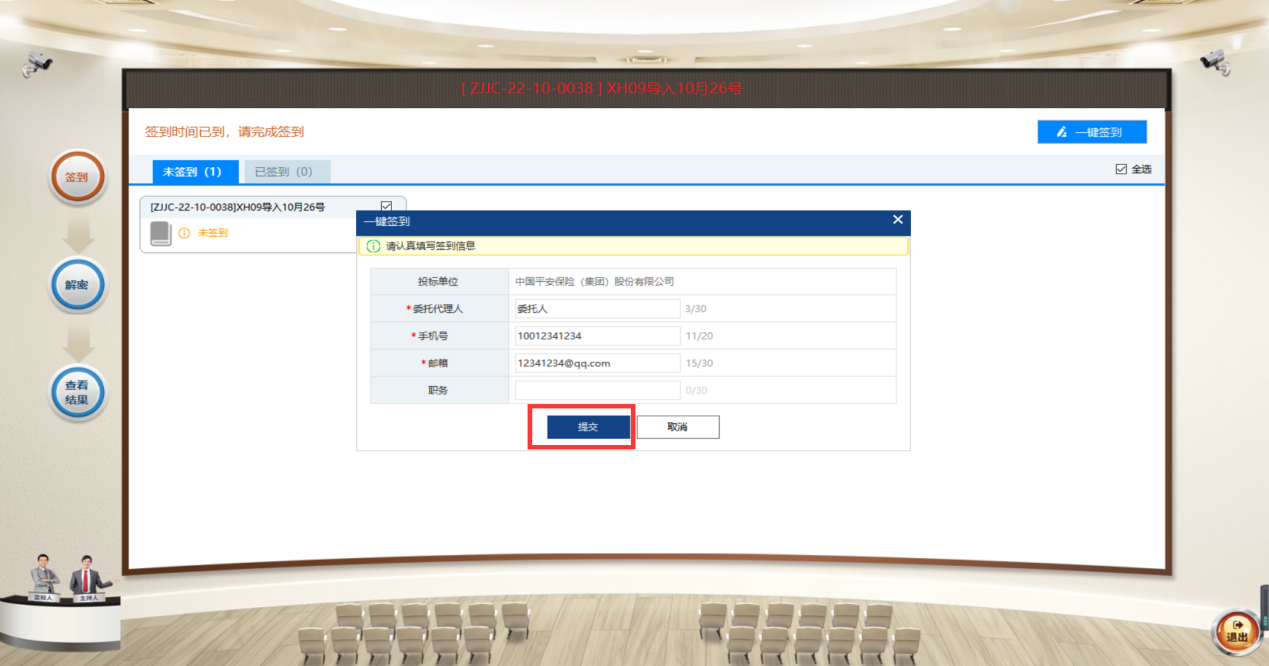 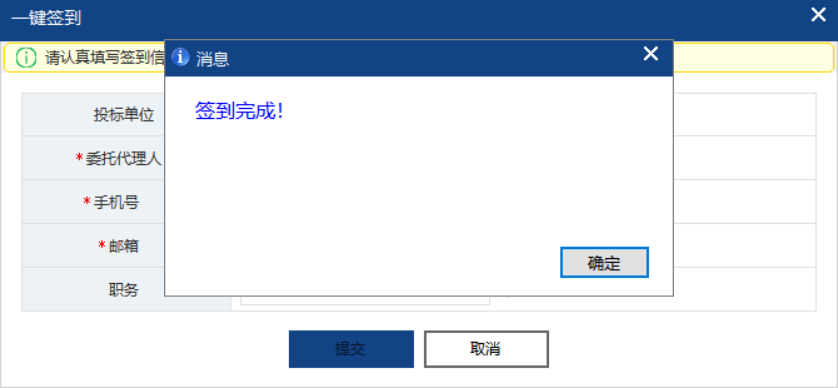 页面截图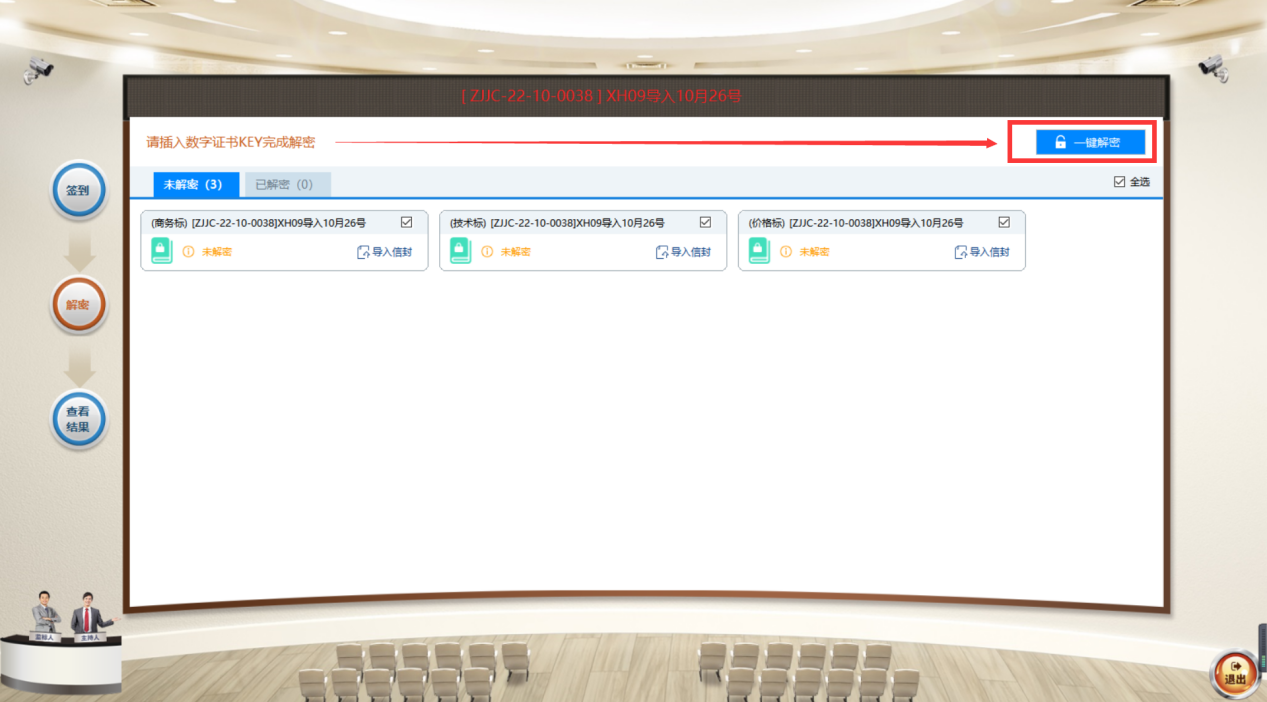 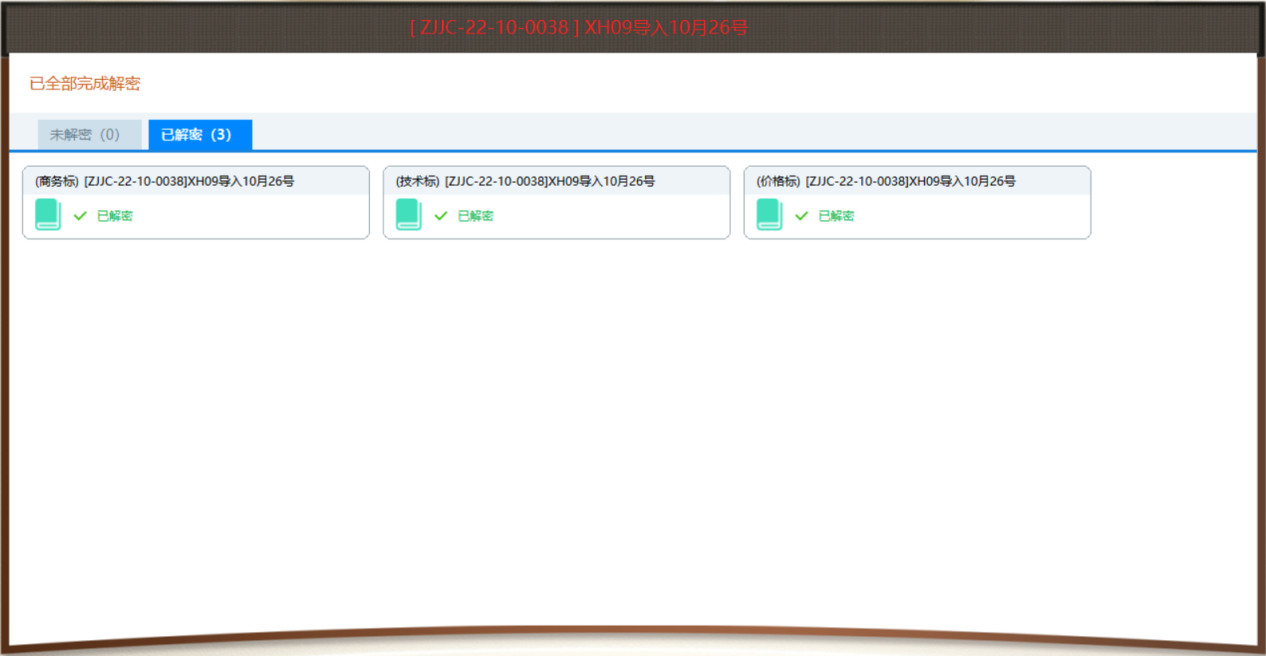 页面截图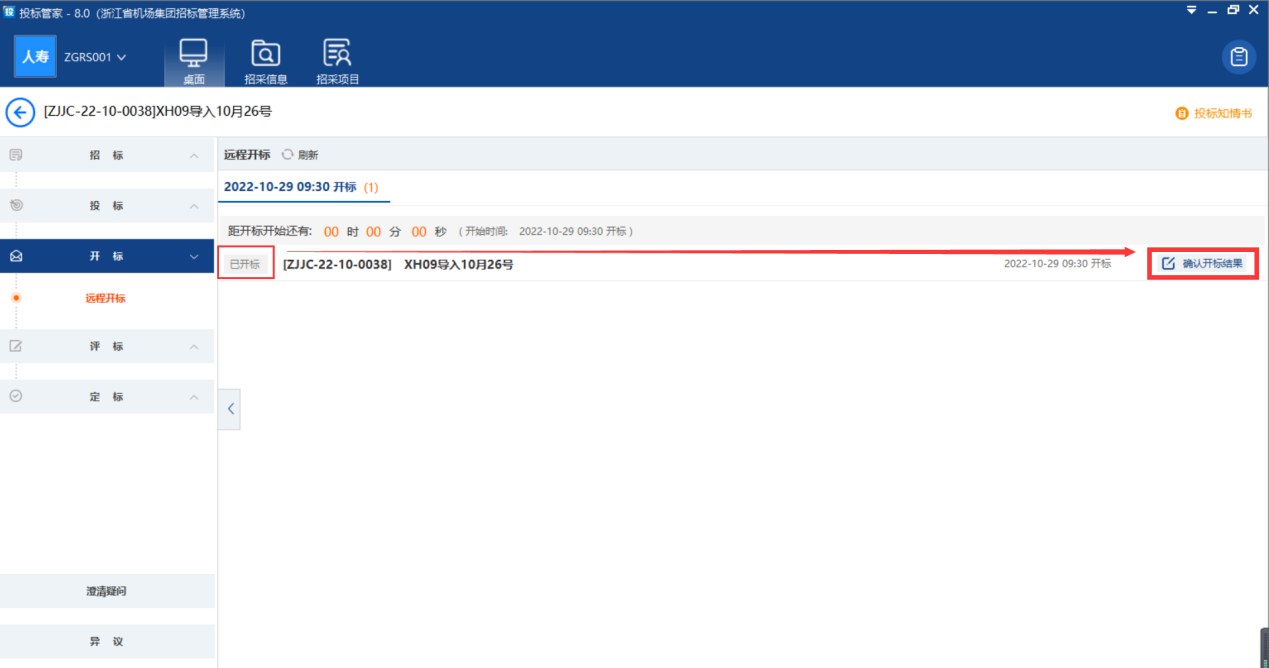 页面截图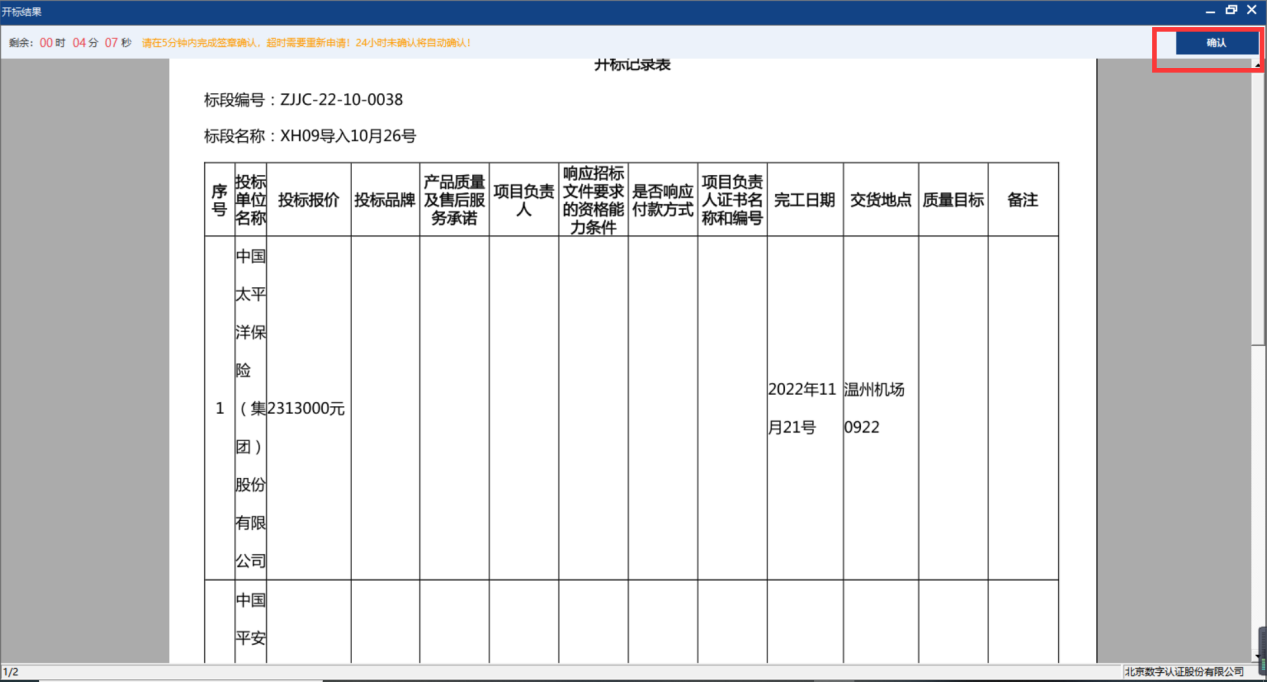 页面截图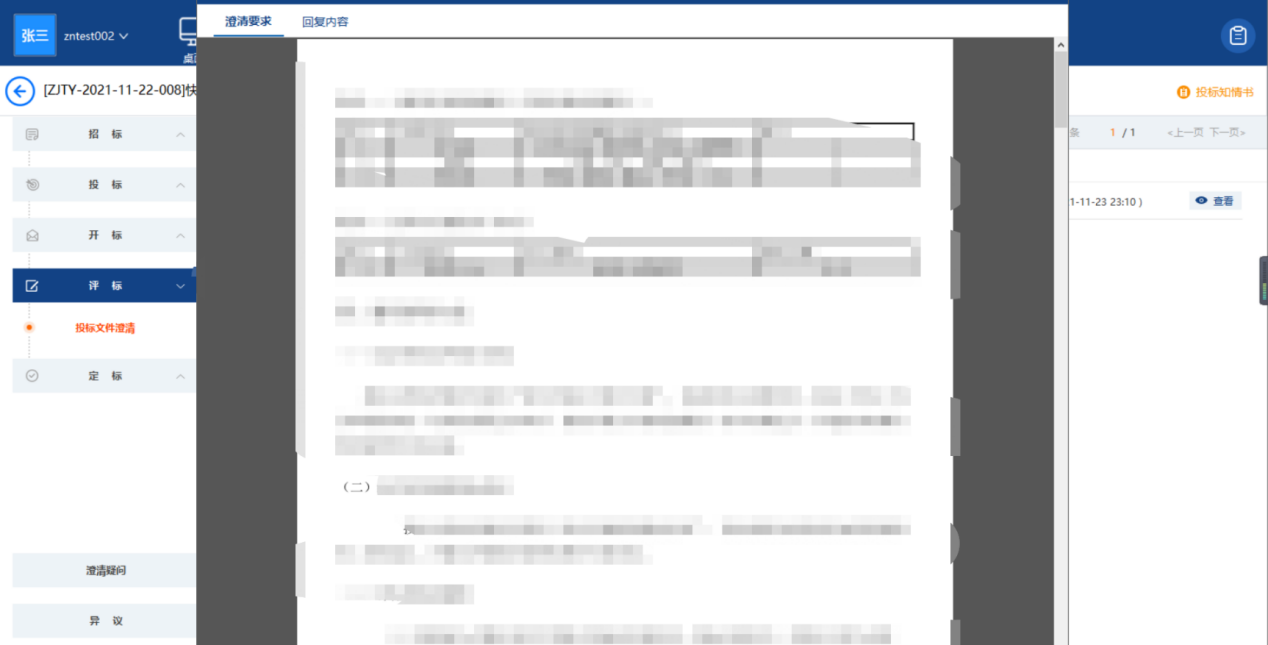 页面截图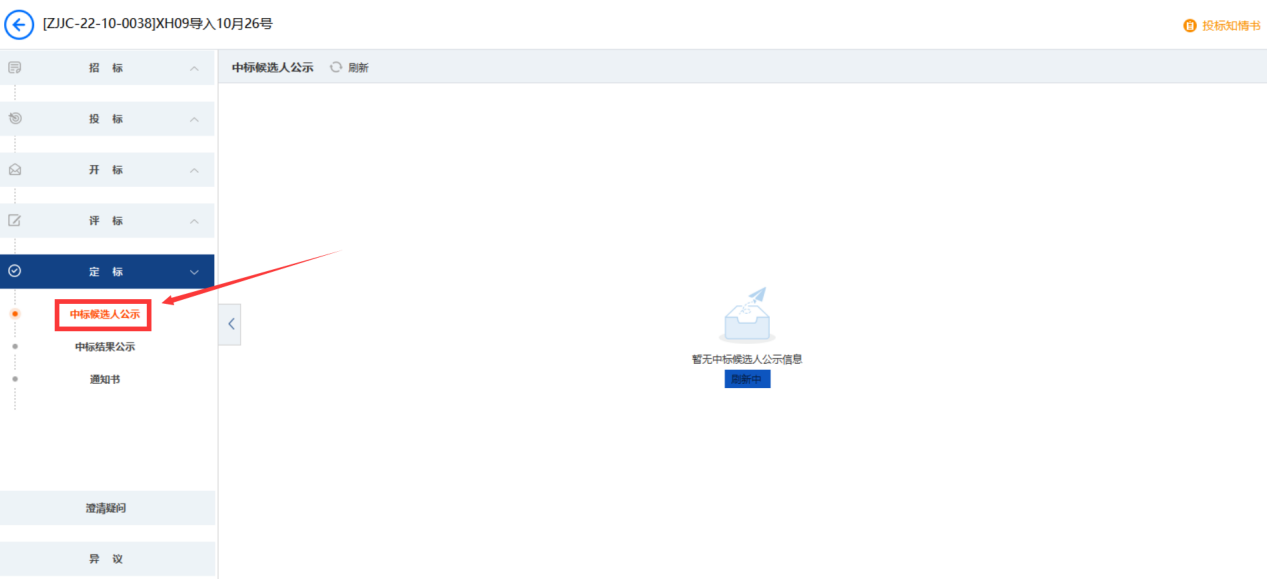 页面截图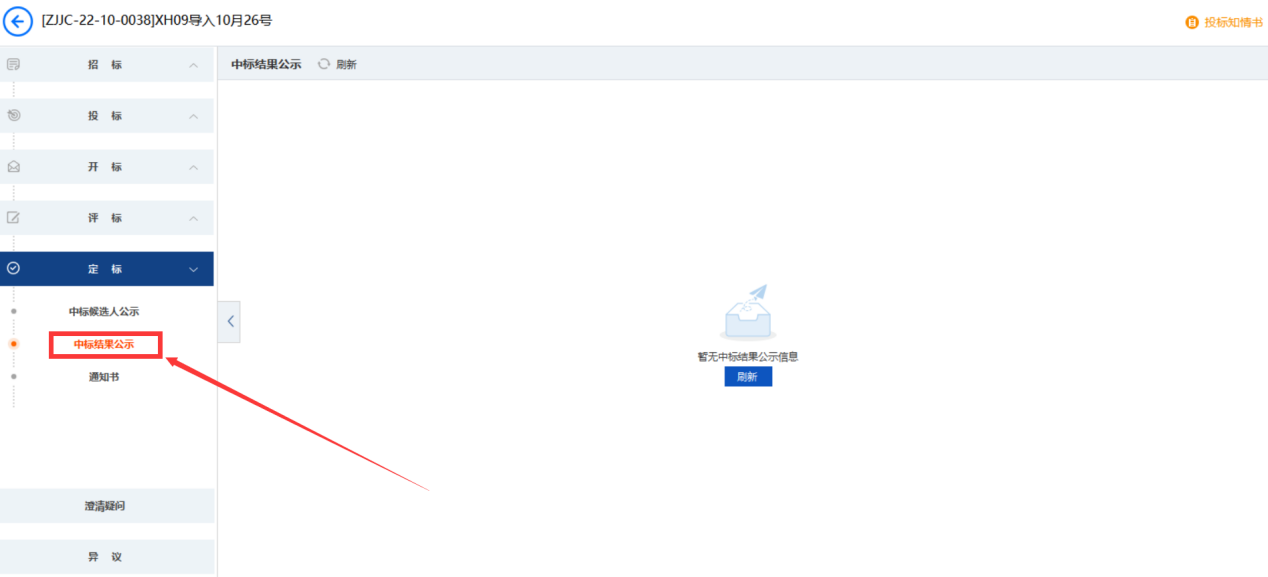 页面截图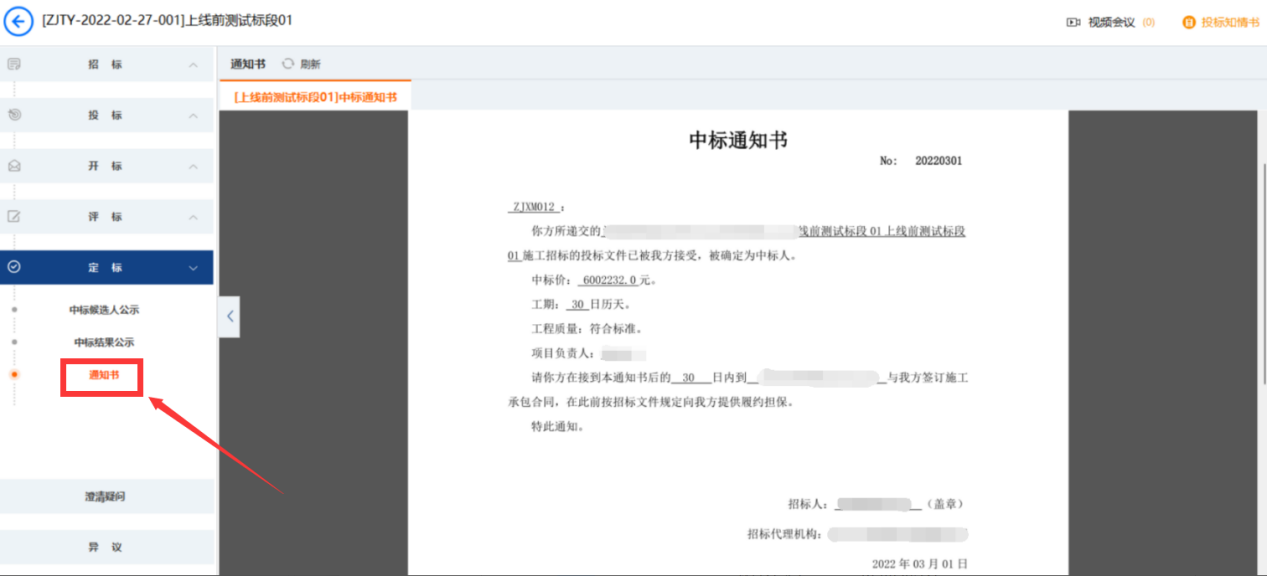 页面截图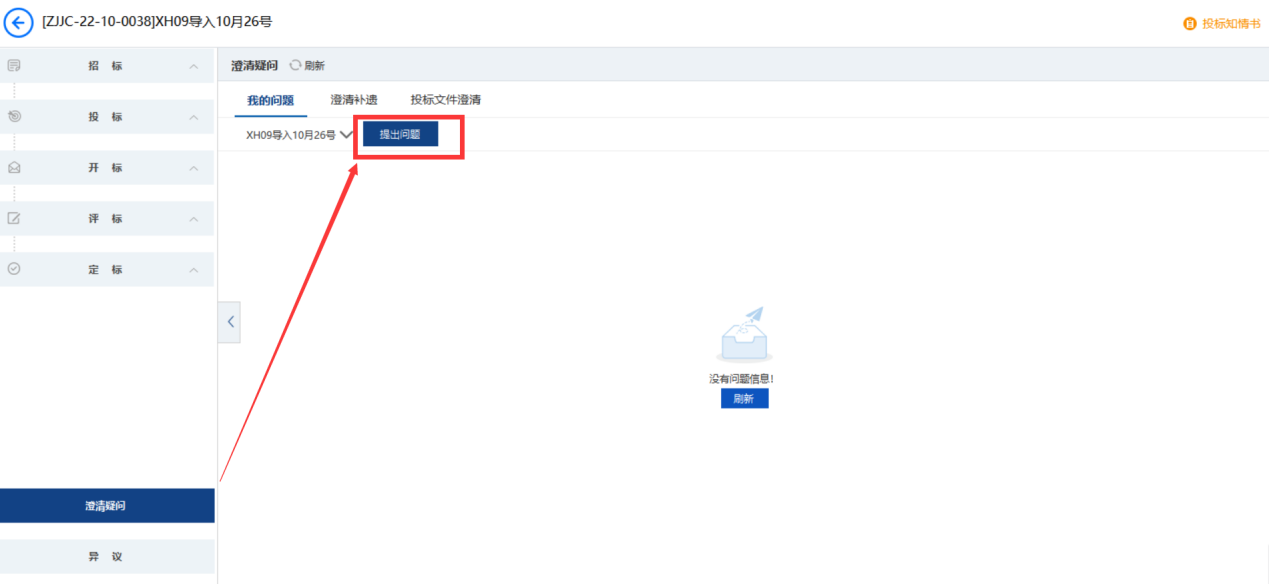 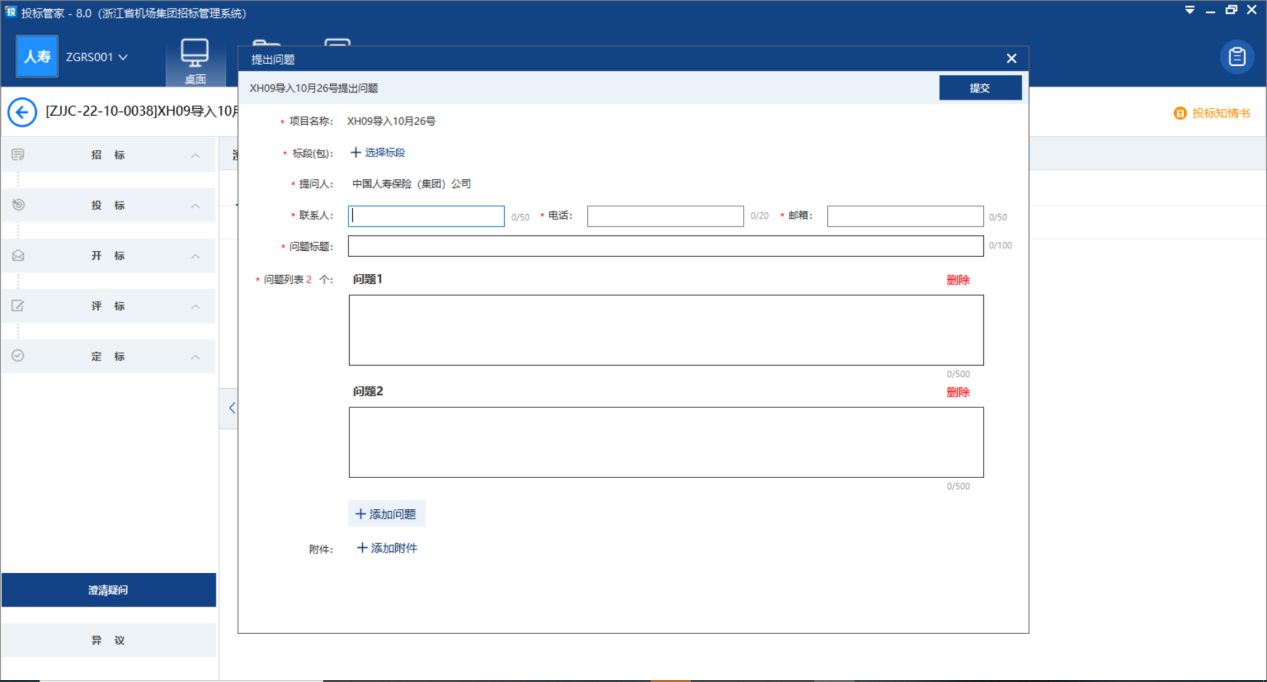 页面截图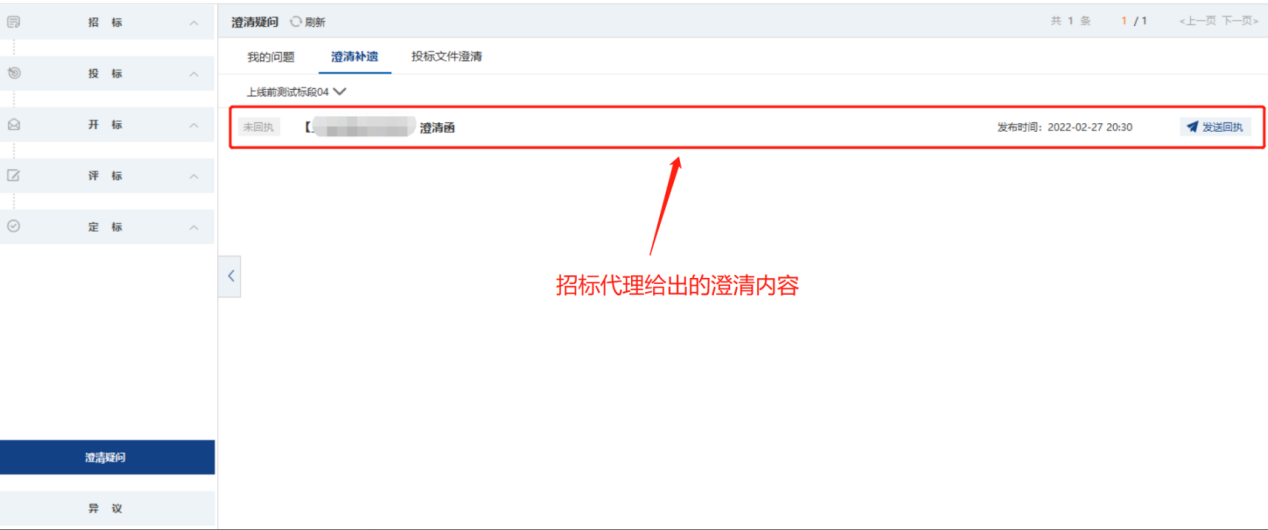 页面截图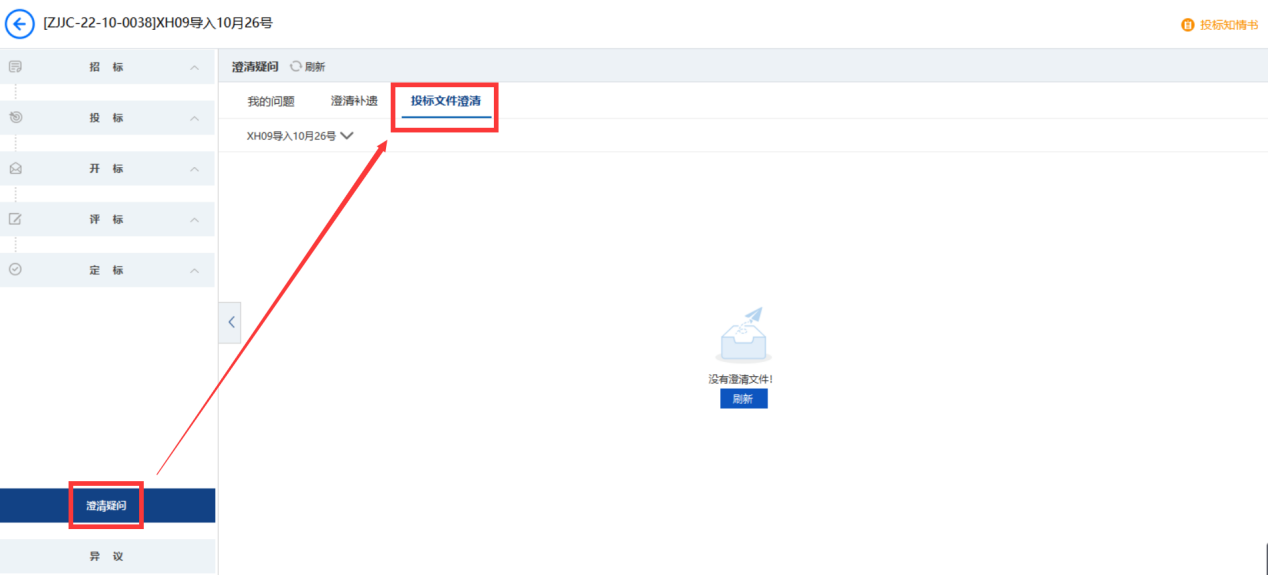 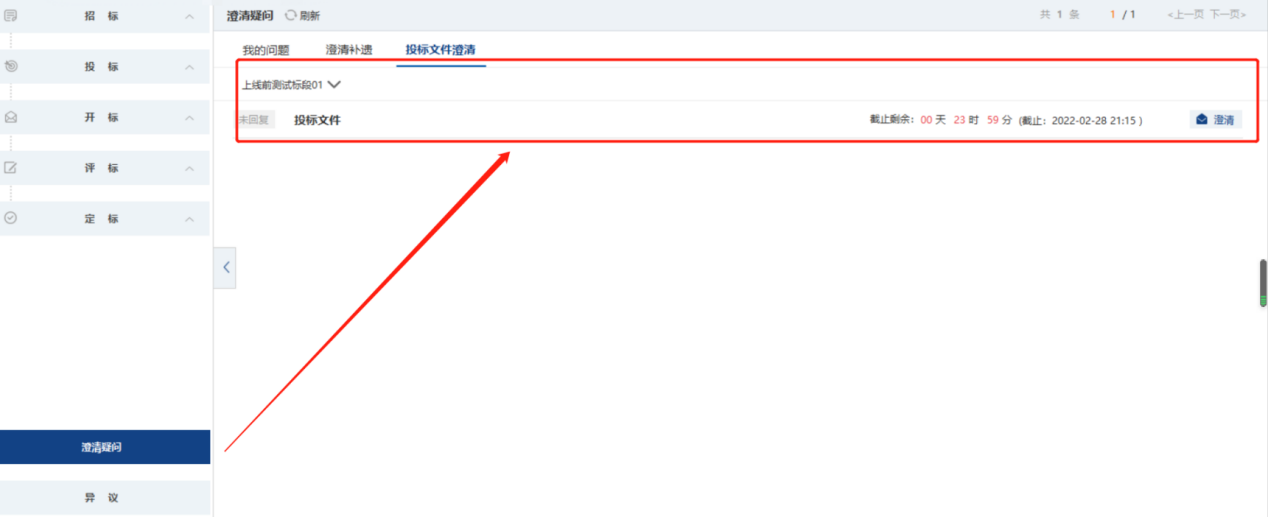 页面截图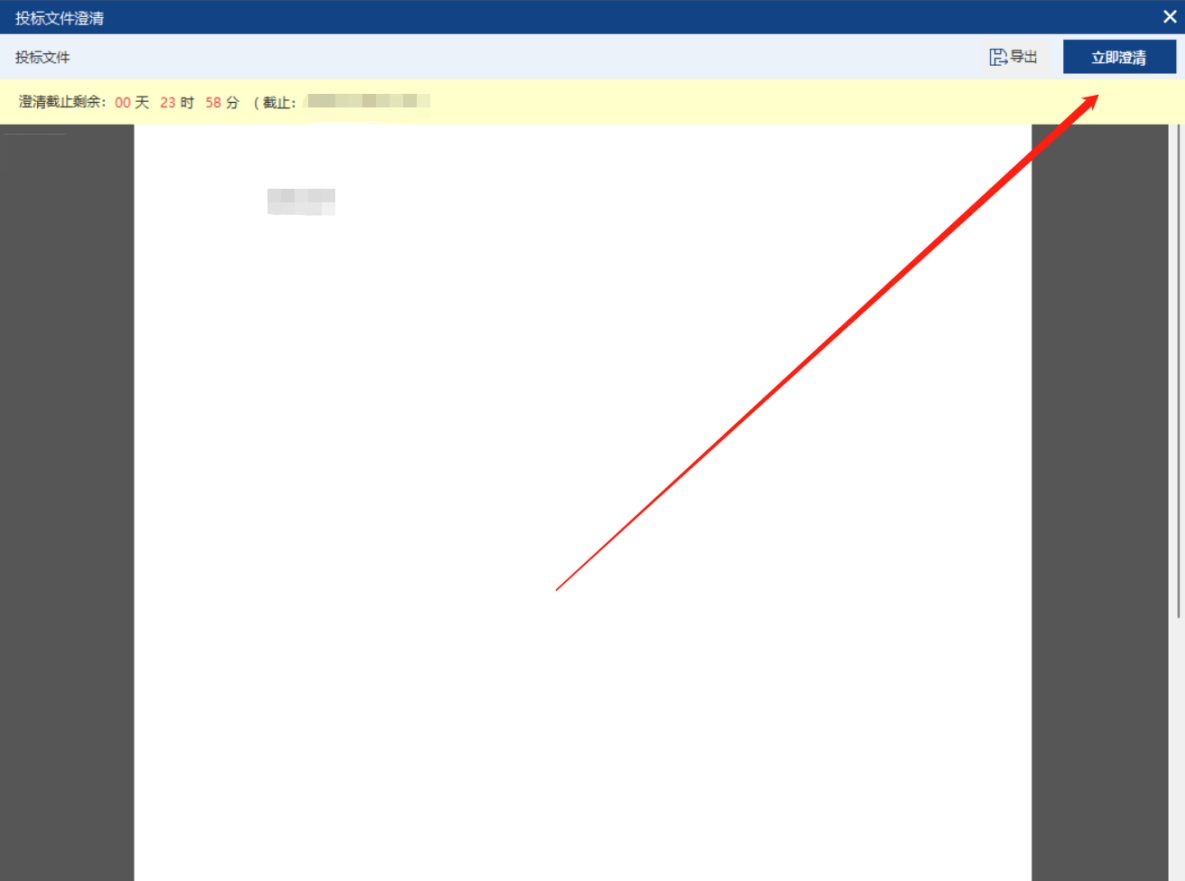 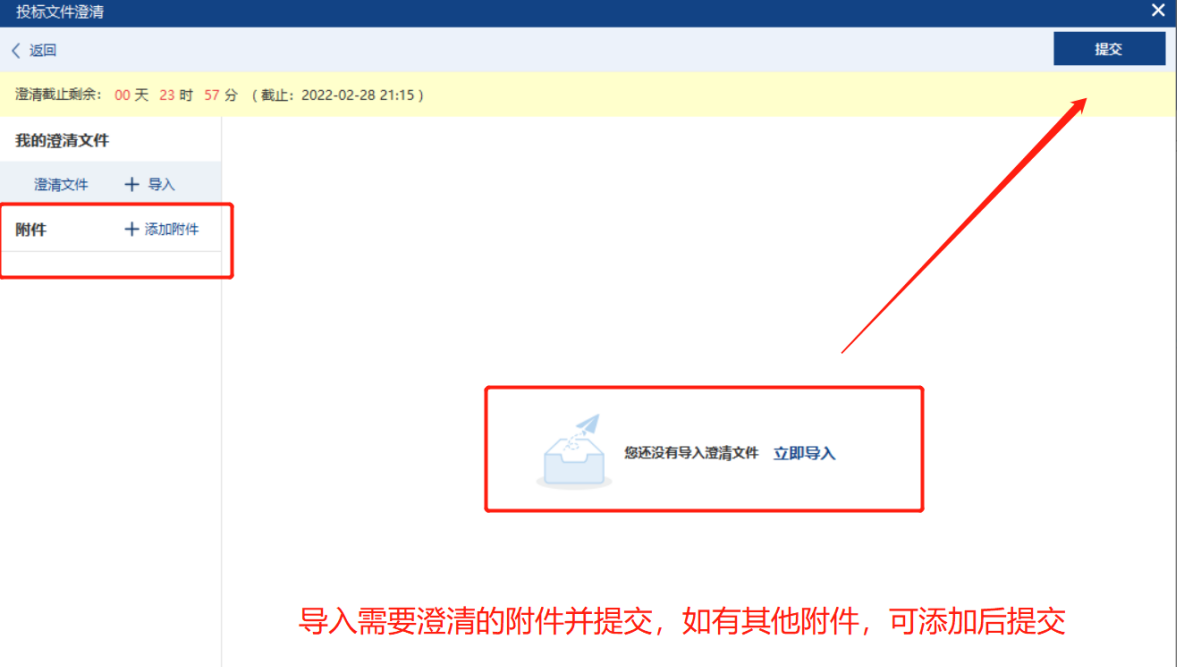 页面截图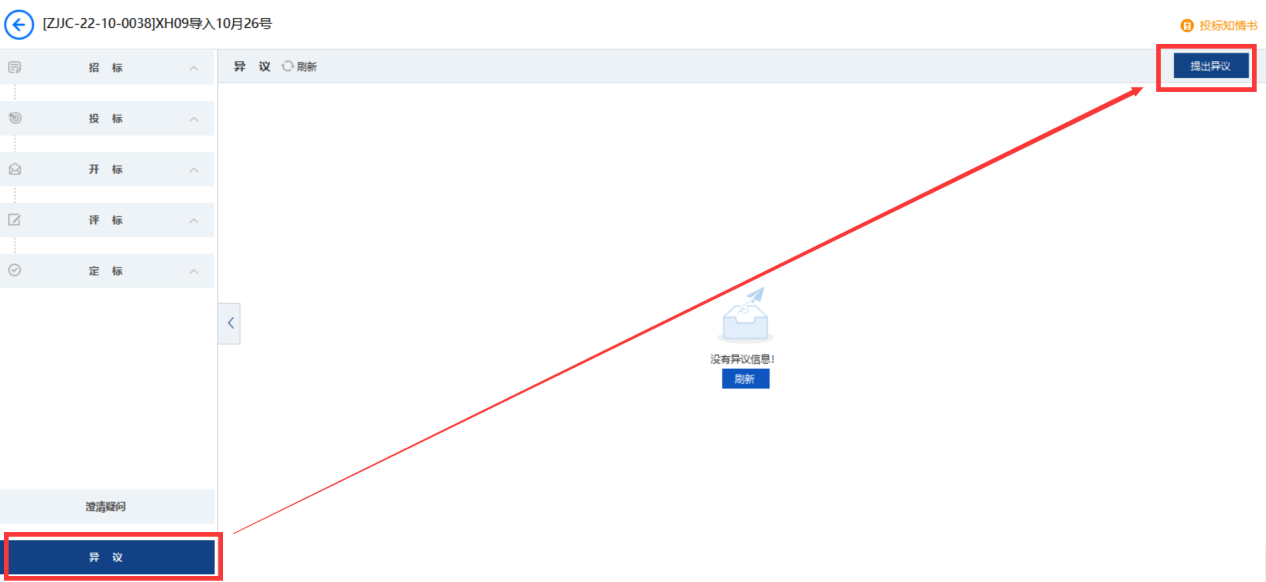 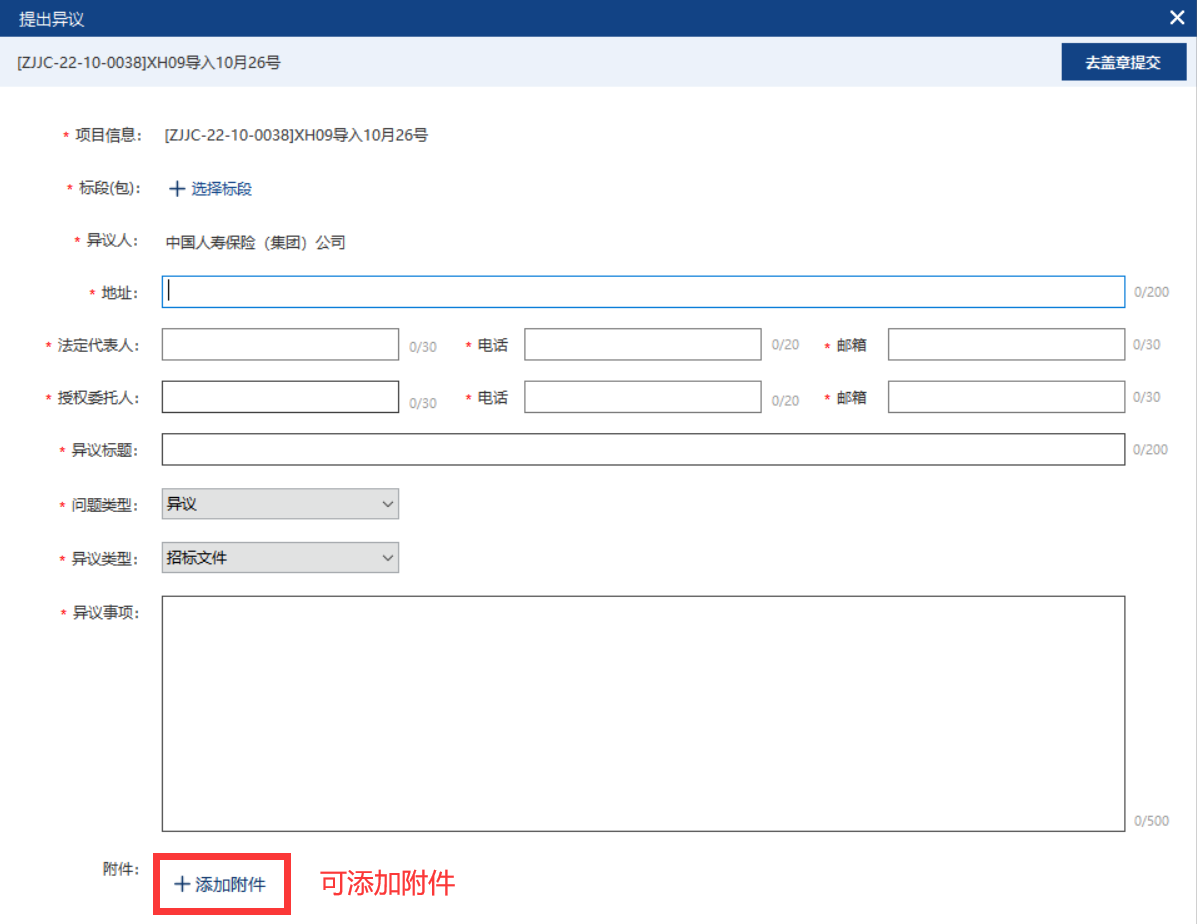 页面截图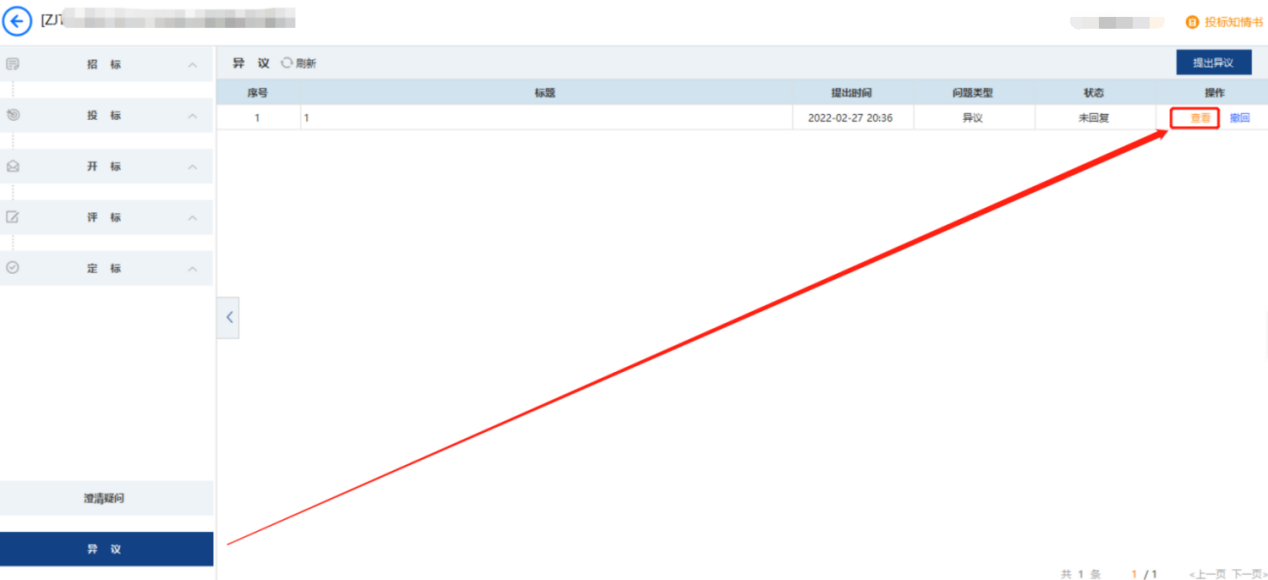 页面截图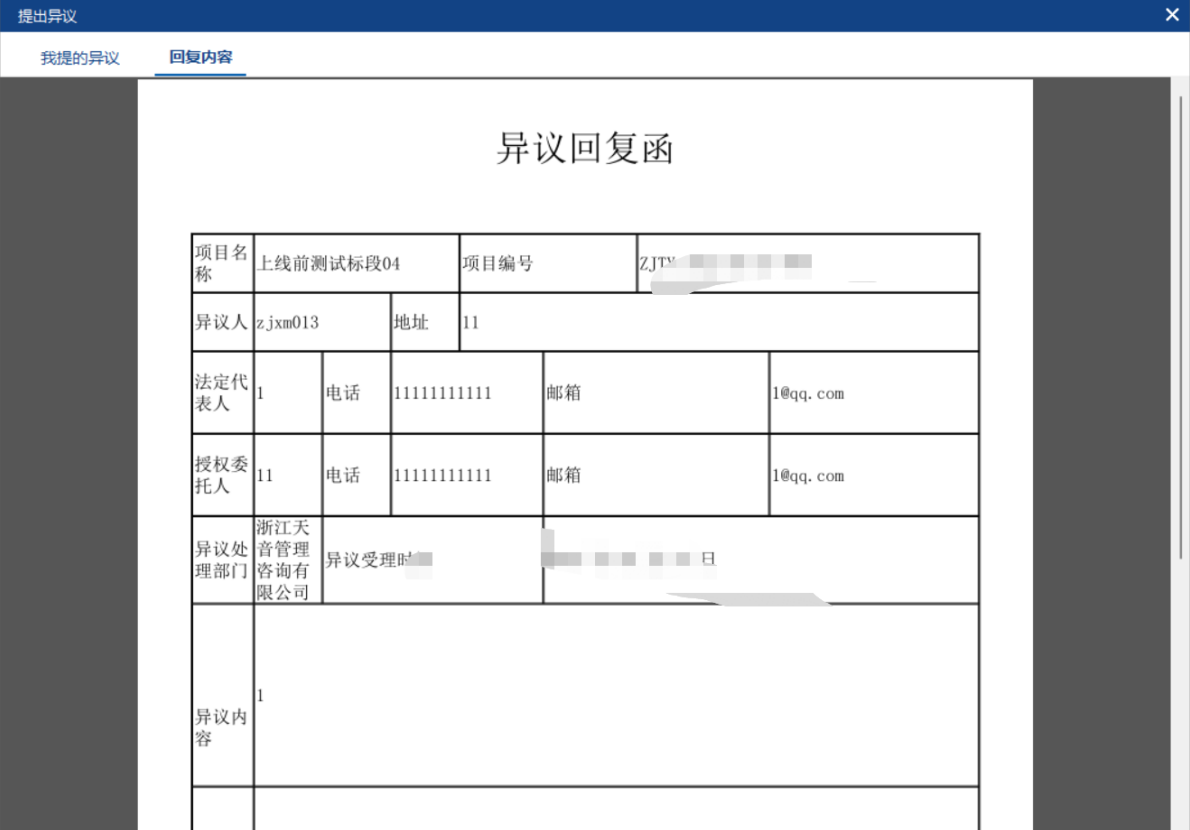 页面截图